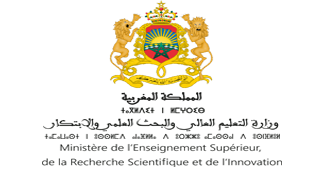 فهرستعريف المسلكأهداف التكوينالمهاراتالمرادتحصيلهامنافذ التكوينشروط الولوج الارتباط بين المسلك والتكوينات المتوفرة بالجامعة تنظيم وحدات المسلك الفريق البيداغوجي للمسلك8. الفريق البيداغوجي للمسلك (تابع)الوسائل المادية واللوجيستيكية الخاصة واللازمة للأجرأة الجيدة للإجازة في التربيةالشراكةوالتعاون (تحديد الطبيعة والكيفية)1.10. الشراكة الجامعية (إرفاق رسائل التعهداتالخاصة بالجامعيين)2.10. الشراكة مع القطاع المهني والاجتماعي (إرفاق رسائل التعهدات)3.10. شراكات أخرى (حدد / إرفاق رسائل التعهدات)عناصر أخرى ترونها مجديةوصف الوحدة1.1. أهداف الوحدة2.1. المعارف اللازم اكتسابها مسبقا (تحديدالوحدة أو الوحدات اللازم استيفاؤها مسبقا وكذا الفصل المعني)3.1. الغلاف الزمني(تكون الأعمال التوجيهية والأشغال التطبيقية إلزامية في وحدات التخصص ووحدات التربية إذا ما استلزمت طبيعة الوحدة ذلك. يشتمل التدريس بالمسلك على أشغال تطبيقية، دون تدريب الانغماس في وسط تربوي،في حدود نسبة لا تقل عن 20%من الغلاف الزمني الإجمالي للوحدة التي تستلزم الأشغال التطبيقية).4.1. وصف محتوى الوحدةتقديم وصف مفصل لمحتوى الوحدة والأنشطة المرتقبة بها: دروس، أعمال توجيهية، أشغال تطبيقية (أشغال المختبر، مائدة مستديرة، مناظرة، حوار مع لعب أدوار، حلقات دراسية...)، أنشطة تطبيقية(عمل ميداني تدريب...،)،...بالنسبة للإجازة في التربية، يتعين أن تكون المضامين مطابقة لمحتوى المسالك النموذجية 5.1. إجراءات تنظيم الأنشطة التطبيقية (تعبأ هذه الخانة في حالة وجود أشغال تطبيقية)6.1. وصف العمل الشخصي للطالب، عند الاقتضاء؛إجراءات التقييم 1.2.طرق تقييم 2.2.نقطة الوحدة (تحديد النسبة لمختلف تقييمات الوحدة للحصول على نقطة استيفاءها)3.2.إجراءات استيفاء الوحدة.3المنسق البيداغوجي والفريق البيداغوجي للوحدة (ينتمي منسقالوحدة لشعبة مساهمةفي التكوينويجب أن يكون متدخلا في تدريس الوحدة، ويمكن أن ينتميلمؤسسة متدخلة شريكة)4.عناصر أخرى مجديةوصف الوحدة 1.1. أهداف الوحدة2.1.  المعارف اللازم اكتسابها مسبقا (تحديد الوحدة أو الوحدات اللازم استيفاؤها مسبقا وكذا الفصل المعني)3.1. الغلاف الزمني (تكون الأعمال التوجيهية والأشغال التطبيقية إلزامية في وحدات التخصص ووحدات التربية إذا ما استلزمت طبيعة الوحدة ذلك.يشتمل التدريس بالمسلك على أشغال تطبيقية، دون تدريب الانغماس في وسط تربوي،في حدود نسبة لا تقل عن 20%من الغلاف الزمني الإجمالي للوحدة التي تستلزم الأشغال التطبيقية).4.1. وصف محتوى الوحدة تقديم وصف مفصل لمحتوى الوحدة والأنشطة المرتقبة بها: دروس، أعمال توجيهية، أشغال تطبيقية (أشغال المختبر، مائدة مستديرة، مناظرة، حوار مع لعب أدوار، حلقات دراسية. ..)، أنشطة تطبيقية(عمل ميداني تدريب...،)،...بالنسبة للإجازة في التربية، يتعين أن تكون المضامين مطابقة لمحتوى المسالك النموذجية 5.1. إجراءات تنظيم الأنشطة التطبيقية (تعبأ هذه الخانة في حالة وجود أشغال تطبيقية)وصف العمل الشخصي للطالب، عند الاقتضاء؛2. إجراءات التقييم 1.2.طرق التقييم 2.2.نقطة الوحدة (تحديد النسبة لمختلف تقييمات الوحدة للحصول على نقطة استيفاءها)3.2. إجراءات استيفاء الوحدة3.المنسق البيداغوجي والفريق البيداغوجي للوحدة(ينتمي منسقالوحدة لشعبة مساهمةفي التكوينويجب أن يكون متدخلا في تدريس الوحدة، ويمكن أن ينتميلمؤسسة متدخلة شريكة)4.عناصر أخرى مجدية1. وصف الوحدة1.1.أهداف الوحدة :2.1.  المعارف اللازم اكتسابها مسبقا (تحديد الوحدة أو الوحدات اللازم استيفاؤها مسبقا وكذا الفصل المعني)3.1. الغلاف الزمني (تكون الأعمال التوجيهية والأشغال التطبيقية إلزامية في وحدات التخصص ووحدات التربية إذا ما استلزمت طبيعة الوحدة ذلك. يشتمل التدريس بالمسلك على أشغال تطبيقية، دون تدريب الانغماس في وسط تربوي،في حدود نسبة لا تقل عن 20%من الغلاف الزمني الإجمالي للوحدة التي تستلزم الأشغال التطبيقية(.4.1. وصف محتوى الوحدة تقديم وصف مفصل لمحتوى الوحدة والأنشطة المرتقبة بها: دروس، أعمال توجيهية، أشغال تطبيقية (أشغال المختبر، مائدة مستديرة، مناظرة، حوار مع لعب أدوار، حلقات دراسية. ..)، أنشطة تطبيقية(عمل ميداني تدريب...،)،...بالنسبة للإجازة في التربية، يتعين أن تكون المضامين مطابقة لمحتوى المسالك النموذجية 5.1. إجراءات تنظيم الأنشطة التطبيقية (تعبأ هذه الخانة في حالة وجود أشغال تطبيقية)وصف العمل الشخصي للطالب، عند الاقتضاء؛2 إجراءات التقييم 1.2.طرق التقييم 2.2.نقطة الوحدة (تحديد النسبة لمختلف تقييمات الوحدة للحصول على نقطة استيفاءها)3.2.إجراءات استيفاء الوحدة3.المنسق البيداغوجي والفريق البيداغوجي للوحدة (تذكير:ينتمي منسقالوحدة لشعبة مساهمةفي التكوينويجب أن يكون متدخلا في تدريس الوحدة، ويمكن أن ينتميلمؤسسة متدخلة شريكة)4.عناصر أخرى مجدية1.وصف الوحدة1.1. أهداف الوحدة2.1.  المعارف اللازم اكتسابها مسبقا (تحديد الوحدة أو الوحدات اللازم استيفاؤها مسبقا وكذا الفصل المعني)3.1. الغلاف الزمني (تكون الأعمال التوجيهية والأشغال التطبيقية إلزامية في وحدات التخصص ووحدات التربية إذا ما استلزمت طبيعة الوحدة ذلك. يشتمل التدريس بالمسلك على أشغال تطبيقية، دون تدريب الانغماس في وسط تربوي،في حدود نسبة لا تقل عن 20%من الغلاف الزمني الإجمالي للوحدة التي تستلزم الأشغال التطبيقية(.4.1. وصف محتوى الوحدة تقديم وصف مفصل لمحتوى الوحدة والأنشطة المرتقبة بها: دروس، أعمال توجيهية، أشغال تطبيقية (: أشغال المختبر، مائدة مستديرة، مناظرة، حوار مع لعب أدوار، حلقات دراسية. ..)، أنشطة تطبيقية(عمل ميداني تدريب...،)،...بالنسبة للإجازة في التربية، يتعين أن تكون المضامين مطابقة لمحتوى المسالك النموذجية5.1. إجراءات تنظيم الأنشطة التطبيقية (تعبأ هذه الخانة في حالة وجود أشغال تطبيقية(6.1. وصف العمل الشخصي للطالب، عند الاقتضاء؛2.إجراءات التقييم 1.2.طرق التقييم 2.2.نقطة الوحدة (تحديد النسبة  لمختلف تقييمات الوحدة للحصول على نقطة استيفاء ها)3.2.إجراءات استيفاء الوحدة3.المنسق البيداغوجي والفريق البيداغوجي للوحدة (تذكير :ينتمي منسقالوحدة لشعبة مساهمةفي التكوينويجب أن يكون متدخلا في تدريس الوحدة ،  ويمكن  أن ينتميلمؤسسة متدخلة شريكة)4.عناصر أخرى مجدية1. SYLLABUS DU MODULE1.1.objectifs du module1.2.Prérequis pédagogiques (Indiquer le ou les module(s) requis pour suivre ce module et le semestre correspondant)1.3. volume horaire(Les travaux dirigés et les travaux pratiques sont obligatoires dans les modules Disciplinaires et les modules Métiers, quand la nature disciplinaire de ces modules les exige. Les travaux pratiques, hors stage d’immersion, constituent 20% au minimum du volume horaire global du module nécessitant des travaux pratiques)1.5. modalités d’organisation des activités pratiques (cette case est remplie en cas d’existence des activités pratiques) 1.6. description du travail personnel, le cas échéant2. PROCEDURES D’EVALUATION2.1. Modes d’évaluation 2.2. Note du module (Préciser le pourcentage des différentes évaluations de module pour obtenir la note du module.)2.3. Modalités de Validation du module 3. Coordonnateur et équipe pédagogique du module(Le coordonnateur du module, intervenant dans les enseignements du module, appartient à un département intervenant dans la formation. Il peut également appartenir à un établissement intervenant partenaire)4. Autres Eléments pertinents1.وصف الوحدة1.1. أهداف الوحدة2.1.  المعارف اللازم اكتسابها مسبقا (تحديد الوحدة أو الوحدات اللازم استيفاؤها مسبقا وكذا الفصل المعني)3.1. الغلاف الزمني (تكون الأعمال التوجيهية والأشغال التطبيقية إلزامية في وحدات التخصص ووحدات التربية إذا ما استلزمت طبيعة الوحدة ذلك. يشتمل التدريس بالمسلك على أشغال تطبيقية، دون تدريب الانغماس في وسط تربوي،في حدود نسبة لا تقل عن 20%من الغلاف الزمني الإجمالي للوحدة التي تستلزم الأشغال التطبيقية).4.1. وصف محتوى الوحدة تقديم وصف مفصل لمحتوى الوحدة والأنشطة المرتقبة بها: دروس، أعمال توجيهية، أشغال تطبيقية (أشغال المختبر، مائدة مستديرة، مناظرة، حوار مع لعب أدوار، حلقات دراسية. ..)، أنشطة تطبيقية(عمل ميداني تدريب...،)،...بالنسبة للإجازة في التربية، يتعين أن تكون المضامين مطابقة لمحتوى المسالك النموذجية 5.1. إجراءات تنظيم الأنشطة التطبيقية (تعبأ هذه الخانة في حالة وجود أشغال تطبيقية)6.1. وصف العمل الشخصي للطالب، عند الاقتضاء؛2. إجراءات التقييم 1.2.طرق التقييم 2.2.نقطة الوحدة (تحديد النسبة  لمختلف تقييمات الوحدة للحصول على نقطة استيفاء ها)3.2.إجراءات استيفاء الوحدة3.المنسق البيداغوجي والفريق البيداغوجي للوحدة (تذكير : ينتمي منسقالوحدة لشعبة مساهمةفي التكوينويجب أن يكون متدخلا في تدريس الوحدة ،  ويمكن  أن ينتميلمؤسسة متدخلة شريكة)4.عناصر أخرى مجدية1. SYLLABUS DU MODULE1.1. OBJECTIFS du module1.2.Prérequis PEDAGOGIQUES (Indiquer le ou les module(s) requis pour suivre ce module et le semestre correspondant)1.3. volume horaire(Les travaux dirigés et les travaux pratiques sont obligatoires dans les modules Disciplinaires et les modules Métiers, quand la nature disciplinaire de ces modules les exige. Les travaux pratiques, hors stage d’immersion, constituent 20% au minimum du volume horaire global du module nécessitant des travaux pratiques)1.4. Description du contenu du moduleFournir une description détaillée des enseignements et/ou activités pour le module : Cours, TD, TP (Tavaux du laboratoires, table ronde, séminaires,.. ), Activités Pratiques(Travaux de terrain,  Stages,  ….).Pour le cas des Licences d’Education, se conformer au contenu des filières types nationales.1.5. modalités d’organisation des activités pratiques (cette case est remplie en cas d’existence des activités pratiques) 1.6. description du travail personnel, le cas échéant2. PROCEDURES D’EVALUATION2.1. Modes d’évaluation 2.2. Note du module (Préciser le pourcentage des différentes évaluations de module pour obtenir la note du module.)2.3. Modalités de Validation du module 3. Coordonnateur et équipe pédagogique du module(Le coordonnateur du module, intervenant dans les enseignements du module, appartient à un département intervenant dans la formation. Il peut également appartenir à un établissement intervenant partenaire)4. Autres Eléments pertinents1. وصف الوحدة1.1. أهداف الوحدة2.1.  المعارف اللازم اكتسابها مسبقا (تحديد الوحدة أو الوحدات اللازم استيفاؤها مسبقا وكذا الفصل المعني)3.1.الغلاف الزمني (تكون الأعمال التوجيهية والأشغال التطبيقية إلزامية في وحدات التخصص ووحدات التربية إذا ما استلزمت طبيعة الوحدة ذلك.يشتمل التدريس بالمسلك على أشغال تطبيقية، دون تدريب الانغماس في وسط تربوي،في حدود نسبة لا تقل عن 20%من الغلاف الزمني الإجمالي للوحدة التي تستلزم الأشغال التطبيقية).4.1.وصف محتوى الوحدة تقديم وصف مفصل لمحتوى الوحدة والأنشطة المرتقبة بها: دروس، أعمال توجيهية، أشغال تطبيقية (أشغال المختبر، مائدة مستديرة، مناظرة، حوار مع لعب أدوار، حلقات دراسية. ..)، أنشطة تطبيقية(عمل ميداني تدريب...،)،...بالنسبة للإجازة في التربية، يتعين أن تكون المضامين مطابقة لمحتوى المسالك النموذجية 5.1 إجراءات تنظيم الأنشطة التطبيقية) تعبأ هذه الخانة في حالة وجود أشغال تطبيقية (وصف العمل الشخصي للطالب، عند الاقتضاء؛2. إجراءات التقييم 1.2.طرق التقييم 2.2.نقطة الوحدة (تحديد النسبة  لمختلف تقييمات الوحدة للحصول على نقطة استيفاء ها)3.2.إجراءات استيفاء الوحدة3.المنسق البيداغوجي والفريق البيداغوجي للوحدة (تذكير : ينتمي منسقالوحدة لشعبة مساهمةفي التكوينويجب أن يكون متدخلا في تدريس الوحدة ،  ويمكن  أن ينتميلمؤسسة متدخلة شريكة)4.عناصر أخرى مجدية1. وصف الوحدة1.1. أهداف الوحدة2.1.  المعارف اللازم اكتسابها مسبقا (تحديد الوحدة أو الوحدات اللازم استيفاؤها مسبقا وكذا الفصل المعني)3.1. الغلاف الزمني (تكون الأعمال التوجيهية والأشغال التطبيقية إلزامية في وحدات التخصص ووحدات التربية إذا ما استلزمت طبيعة الوحدة ذلك. يشتمل التدريس بالمسلك على أشغال تطبيقية، دون تدريب الانغماس في وسط تربوي،في حدود نسبة لا تقل عن 20%من الغلاف الزمني الإجمالي للوحدة التي تستلزم الأشغال التطبيقية).4.1. وصف محتوى الوحدة تقديم وصف مفصل لمحتوى الوحدة والأنشطة المرتقبة بها: دروس، أعمال توجيهية، أشغال تطبيقية (أشغال المختبر، مائدة مستديرة، مناظرة، حوار مع لعب أدوار، حلقات دراسية...)، أنشطة تطبيقية (عمل ميداني تدريب...،)، ...بالنسبة للإجازة في التربية، يتعين أن تكون المضامين مطابقة لمحتوى المسالك النموذجية 5.1. إجراءات تنظيم الأنشطة التطبيقية (تعبأ هذه الخانة في حالة وجود أشغال تطبيقية)6.1. وصف العمل الشخصي للطالب، عند الاقتضاء؛2.إجراءاتالتقييم 1.2.طرق التقييم 2.2.نقطة الوحدة (تحديد النسبة  لمختلف تقييمات الوحدة للحصول على نقطة استيفاء ها)3.2.إجراءات استيفاء الوحدة3.المنسق البيداغوجي والفريق البيداغوجي للوحدة (تذكير:ينتمي منسقالوحدة لشعبة مساهمةفي التكوينويجب أن يكون متدخلا في تدريس الوحدة، ويمكن أن ينتميلمؤسسة متدخلة شريكة)4.عناصر أخرى مجدية1. وصف الوحدة1.1. أهداف الوحدة2.1.  المعارف اللازم اكتسابها مسبقا (تحديد الوحدة أو الوحدات اللازم استيفاؤها مسبقا وكذا الفصل المعني)3.1. الغلاف الزمني (تكون الأعمال التوجيهية والأشغال التطبيقية إلزامية في وحدات التخصص ووحدات التربية إذا ما استلزمت طبيعة الوحدة ذلك. يشتمل التدريس بالمسلك على أشغال تطبيقية، دون تدريب الانغماس في وسط تربوي،في حدود نسبة لا تقل عن 20%من الغلاف الزمني الإجمالي للوحدة التي تستلزم الأشغال التطبيقية).4.1. وصف محتوى الوحدة تقديم وصف مفصل لمحتوى الوحدة والأنشطة المرتقبة بها: دروس، أعمال توجيهية، أشغال تطبيقية (:أشغال المختبر، مائدة مستديرة، مناظرة، حوار مع لعب أدوار، حلقات دراسية. ..)، أنشطة تطبيقية(عمل ميداني تدريب...،)،...بالنسبة للإجازة في التربية، يتعين أن تكون المضامين مطابقة لمحتوى المسالك النموذجية 5.1. إجراءات تنظيم الأنشطة التطبيقية (تعبأ هذه الخانة في حالة وجود أشغال تطبيقية)6.1. وصف العمل الشخصي للطالب، عند الاقتضاء؛2إجراءات التقييم 1.2.طرق التقييم 2.2.نقطة الوحدة (تحديد النسبة  لمختلف تقييمات الوحدة للحصول على نقطة استيفاءها)3.2.إجراءات استيفاء الوحدة3.المنسق البيداغوجي والفريق البيداغوجي للوحدة (تذكير : ينتمي منسقالوحدة لشعبة مساهمةفي التكوينويجب أن يكون متدخلا في تدريس الوحدة ،  ويمكن  أن ينتميلمؤسسة متدخلة شريكة)4.عناصر أخرى مجدية1.وصف الوحدة1.1. أهداف الوحدة2.1.  المعارف اللازم اكتسابها مسبقا (تحديد الوحدة أو الوحدات اللازم استيفاؤها مسبقا وكذا الفصل المعني)3.1. الغلاف الزمني (تكون الأعمال التوجيهية والأشغال التطبيقية إلزامية في وحدات التخصص ووحدات التربية إذا ما استلزمت طبيعة الوحدة ذلك. يشتمل التدريس بالمسلك على أشغال تطبيقية، دون تدريب الانغماس في وسط تربوي،في حدود نسبة لا تقل عن 20%من الغلاف الزمني الإجمالي للوحدة التي تستلزم الأشغال التطبيقية).4.1. وصف محتوى الوحدة تقديم وصف مفصل لمحتوى الوحدة والأنشطة المرتقبة بها: دروس، أعمال توجيهية، أشغال تطبيقية (أشغال المختبر، مائدة مستديرة، مناظرة، حوار مع لعب أدوار، حلقات دراسية. ..)، أنشطة تطبيقية(عمل ميداني تدريب...،)،...بالنسبة للإجازة في التربية، يتعين أن تكون المضامين مطابقة لمحتوى المسالك النموذجية5.1. إجراءات تنظيم الأنشطة التطبيقية (تعبأ هذه الخانة في حالة وجود أشغال تطبيقية)6.1. وصف العمل الشخصي للطالب، عند الاقتضاء؛2.إجراءاتالتقييم 1.2.طرق التقييم 2.2.نقطة الوحدة (تحديد النسبة لمختلف تقييمات الوحدة للحصول على نقطة استيفاءها)3.2.إجراءات استيفاء الوحدة3.المنسق البيداغوجي والفريق البيداغوجي للوحدة (تذكير : ينتمي منسقالوحدة لشعبة مساهمةفي التكوينويجب أن يكون متدخلا في تدريس الوحدة ،  ويمكن  أن ينتميلمؤسسة متدخلة شريكة)4.عناصر أخرى مجدية1. SYLLABUS DU MODULE1.1. objectifs du module1.2. Prérequis pédagogiques (Indiquer le ou les module(s) requis pour suivre ce module et le semestre correspondant)1.3. volume horaire (Les travaux dirigés et les travaux pratiques sont obligatoires dans les modules Disciplinaires et les modules Métiers, quand la nature disciplinaire de ces modules les exige. Les travaux pratiques, hors stage d’immersion, constituent 20% au minimum du volume horaire global du module nécessitant des travaux pratiques)1.5. modalités d’organisation des activités pratiques (cette case est remplie en cas d’existence des activités pratiques) 1.6. description du travail personnel, le cas échéant2. PROCEDURES D’EVALUATION2.1. Modes d’évaluation 2.2. Note du module (Préciser le pourcentage des différentes évaluations de module pour obtenir la note du module.)2.3. Modalités de Validation du module 3. Coordonnateur et équipe pédagogique du module (Le coordonnateur du module, intervenant dans les enseignements du module, appartient à un département intervenant dans la formation. Il peut également appartenir à un établissement intervenant partenaire)4. Autres Eléments pertinents1. وصف الوحدة1.1. أهداف الوحدة2.1.  المعارف اللازم اكتسابها مسبقا (تحديد الوحدة أو الوحدات اللازم استيفاؤها مسبقا وكذا الفصل المعني)3.1. الغلاف الزمني (تكون الأعمال التوجيهية والأشغال التطبيقية إلزامية في وحدات التخصص ووحدات التربية إذا ما استلزمت طبيعة الوحدة ذلك. يشتمل التدريس بالمسلك على أشغال تطبيقية، دون تدريب الانغماس في وسط تربوي، في حدود نسبة لا تقل عن 20%من الغلاف الزمني الإجمالي للوحدة التي تستلزم الأشغال التطبيقية(.4.1. وصف محتوى الوحدة تقديم وصف مفصل لمحتوى الوحدة والأنشطة المرتقبة بها: دروس، أعمال توجيهية، أشغال تطبيقية (أشغال المختبر، مائدة مستديرة، مناظرة، حوار مع لعب أدوار، حلقات دراسية. ..)، أنشطة تطبيقية(عمل ميداني تدريب...،)،...بالنسبة للإجازة في التربية، يتعين أن تكون المضامين مطابقة لمحتوى المسالك النموذجية 5.1. إجراءات تنظيم الأنشطة التطبيقية (تعبأ هذه الخانة في حالة وجود أشغال تطبيقية)6.1.وصف العمل الشخصي للطالب، عند الاقتضاء؛2.إجراءات التقييم 1.2.طرق التقييم 2.2. نقطة الوحدة (تحديد النسبةلمختلف تقييمات الوحدة للحصول على نقطة استيفاءها)3.2.إجراءات استيفاء الوحدة3.المنسق البيداغوجي والفريق البيداغوجي للوحدة(ينتمي منسق الوحدة لشعبة مساهمة في التكوين ويجب أن يكون متدخلا في تدريس الوحدة، ويمكن أن ينتمي لمؤسسة متدخلة شريكة)4.عناصر أخرى مجدية1. SYLLABUS DU MODULE1.1. Compétences visées et Objectifs du module1.2. Prérequis pédagogiques (Indiquer le ou les module(s) requis pour suivre ce module et le semestre correspondant)1.3. volume horaire(Les travaux dirigés et les travaux pratiques sont obligatoires dans les modules Disciplinaires et les modules Métiers, quand la nature disciplinaire de ces modules les exige. Les travaux pratiques, hors stage d’immersion, constituent 20% au minimum du volume horaire global du module nécessitant des travaux pratiques.)1.4. Description du contenu du moduleFournir une description détaillée des enseignements et/ou activités pour le module : Cours, TD, TP (Tavaux du laboratoires, table ronde, séminaires,.. ), Activités Pratiques(Travaux de terrain,  Stages,  ….).Pour le cas des Licences d’Education, se conformer au contenu des filières types nationales.1.5. modalités d’organisation des activités pratiques pratiques (cette case est remplie en cas d’existence des activités pratiques)  1.6. description du travail personnel, le cas échéant   2. PROCEDURES D’EVALUATION2.1. Modes d’évaluation 2.2. Note du module (Préciser le pourcentage des différentes évaluations de module pour obtenir la note du module.)2.3. Modalités de Validation du module 3. Coordonnateur et équipe pédagogique du module(Le coordonnateur du module, intervenant dans les enseignements du module, appartient à un département intervenant dans la formation. Il peut également appartenir à un établissement intervenant partenaire)4. Autres Eléments pertinentsوصف الوحدة 1.1. أهداف الوحدة2.1.  المعارف اللازم اكتسابها مسبقا (تحديد الوحدة أو الوحدات اللازم استيفاؤها مسبقا وكذا الفصل المعني)3.1. الغلاف الزمني (تكون الأعمال التوجيهية والأشغال التطبيقية إلزامية في وحدات التخصص ووحدات التربية إذا ما استلزمت طبيعة الوحدة ذلك. يشتمل التدريس بالمسلك على أشغال تطبيقية، دون تدريب الانغماس في وسط تربوي، في حدود نسبة لا تقل عن 20%من الغلاف الزمني الإجمالي للوحدة التي تستلزم الأشغال التطبيقية(.4.1. وصف محتوى الوحدة تقديم وصف مفصل لمحتوى الوحدة والأنشطة المرتقبة بها: دروس، أعمال توجيهية، أشغال تطبيقية (أشغال المختبر، مائدة مستديرة، مناظرة، حوار مع لعب أدوار، حلقات دراسية. ..)، أنشطة تطبيقية(عمل ميداني تدريب...،)،...بالنسبة للإجازة في التربية، يتعين أن تكون المضامين مطابقة لمحتوى المسالك النموذجية 5.1. إجراءات تنظيم الأنشطة التطبيقية (تعبأ هذه الخانة في حالة وجود أشغال تطبيقية)6.1.وصف العمل الشخصي للطالب، عند الاقتضاء؛إجراءات التقييم 1.2.طرق التقييم 2.2.نقطة الوحدة (تحديد النسبة لمختلف تقييمات الوحدة للحصول على نقطة استيفاءها)3.2.إجراءات استيفاء الوحدة3.المنسق البيداغوجي والفريق البيداغوجي للوحدة (ينتمي منسق الوحدة لشعبة مساهمة في التكوين ويجب أن يكون متدخلا في تدريس الوحدة، ويمكن أن ينتمي لمؤسسة متدخلة شريكة)4.عناصر أخرى مجدية1.وصف الوحدة 1.1. أهداف الوحدة2.1.  المعارف اللازم اكتسابها مسبقا (تحديد الوحدة أو الوحدات اللازم استيفاؤها مسبقا وكذا الفصل المعني)3.1. الغلاف الزمني (تكون الأعمال التوجيهية والأشغال التطبيقية إلزامية في وحدات التخصص ووحدات التربية إذا ما استلزمت طبيعة الوحدة ذلك. يشتمل التدريس بالمسلك على أشغال تطبيقية، دون تدريب الانغماس في وسط تربوي، في حدود نسبة لا تقل عن 20%من الغلاف الزمني الإجم الإجمالي للوحدة التي تستلزم الأشغال التطبيقية).4.1. وصف محتوى الوحدة تقديم وصف مفصل لمحتوى الوحدة والأنشطة المرتقبة بها: دروس، أعمال توجيهية، أشغال تطبيقية (أشغال المختبر، مائدة مستديرة، مناظرة، حوار مع لعب أدوار، حلقات دراسية. ..)، أنشطة تطبيقية(عمل ميداني تدريب...،)،...بالنسبة للإجازة في التربية، يتعين أن تكون المضامين مطابقة لمحتوى المسالك النموذجية 5.1.إجراءات تنظيم الأنشطة التطبيقية )تعبأ هذه الخانة في حالة وجود أشغال تطبيقية(6.1.وصف العمل الشخصي للطالب، عند الاقتضاء؛2.إجراءات التقييم 1.2.طرق التقييم 2.2.نقطة الوحدة (تحديد النسبة لمختلف تقييمات الوحدة للحصول على نقطة استيفاءها)3.2.إجراءات استيفاء الوحدة3.المنسق البيداغوجي والفريق البيداغوجي للوحدة (ينتمي منسق الوحدة لشعبة مساهمة في التكوين ويجب أن يكون متدخلا في تدريس الوحدة، ويمكن أن ينتمي لمؤسسة متدخلة شريكة)4.عناصر أخرى مجدية1. وصف الوحدة1.1. أهداف الوحدة2.1.  المعارف اللازم اكتسابها مسبقا (تحديد الوحدة أو الوحدات اللازم استيفاؤها مسبقا وكذا الفصل المعني)3.1. الغلاف الزمني (تكون الأعمال التوجيهية والأشغال التطبيقية إلزامية في وحدات التخصص ووحدات التربية إذا ما استلزمت طبيعة الوحدة ذلك. يشتمل التدريس بالمسلك على أشغال تطبيقية، دون تدريب الانغماس في وسط تربوي، في حدود نسبة لا تقل عن 20%من الغلاف الزمني الإجم الإجمالي للوحدة التي تستلزم الأشغال التطبيقية).4.1. وصف محتوى الوحدة تقديم وصف مفصل لمحتوى الوحدة والأنشطة المرتقبة بها: دروس، أعمال توجيهية، أشغال تطبيقية (أشغال المختبر، مائدة مستديرة، مناظرة، حوار مع لعب أدوار، حلقات دراسية...)، أنشطة تطبيقية (عمل ميداني تدريب...،)، ...بالنسبة للإجازة في التربية، يتعين أن تكون المضامين مطابقة لمحتوى المسالك النموذجية 5.1. إجراءات تنظيم الأنشطة التطبيقية (تعبأ هذه الخانة في حالة وجود أشغال تطبيقية)6.1.وصف العمل الشخصي للطالب، عند الاقتضاء؛2.إجراءات التقييم 1.2.طرق التقييم 2.2.نقطة الوحدة (تحديد النسبة لمختلف تقييمات الوحدة للحصول على نقطة استيفاءها)3.2.إجراءات استيفاء الوحدة3.المنسق البيداغوجي والفريق البيداغوجي للوحدة (ينتمي منسقالوحدة لشعبة مساهمةفي التكوينويجب أن يكون متدخلا في تدريس الوحدة، ويمكن أن ينتميلمؤسسة متدخلة شريكة)4.عناصر أخرى مجدية1. وصف الوحدة 1.1. أهداف الوحدة2.1.  المعارف اللازم اكتسابها مسبقا (تحديد الوحدة أو الوحدات اللازم استيفاؤها مسبقا وكذا الفصل المعني)3.1. الغلاف الزمني(تكون الأعمال التوجيهية والأشغال التطبيقية إلزامية في وحدات التخصص ووحدات التربية إذا ما استلزمت طبيعة الوحدة ذلك. يشتمل التدريس بالمسلك على أشغال تطبيقية، دون تدريب الانغماس في وسط تربوي، في حدود نسبة لا تقل عن 20%من الغلاف الزمني الإجمالي للوحدة التي تستلزم الأشغال التطبيقية).4.1. وصف محتوى الوحدة تقديم وصف مفصل لمحتوى الوحدة والأنشطة المرتقبة بها: دروس، أعمال توجيهية، أشغال تطبيقية (أشغال المختبر، مائدة مستديرة، مناظرة، حوار مع لعب أدوار، حلقات دراسية. ..)، أنشطة تطبيقية(عمل ميداني تدريب...،)،...بالنسبة للإجازة في التربية، يتعين أن تكون المضامين مطابقة لمحتوى المسالك النموذجية 5.1. إجراءات تنظيم الأنشطة التطبيقية (تعبأ هذه الخانة في حالة وجود أشغال تطبيقية)6.1.وصف العمل الشخصي للطالب، عند الاقتضاء2.إجراءات التقييم 1.2.طرق التقييم 2.2.نقطة الوحدة (تحديد النسبة لمختلف تقييمات الوحدة للحصول على نقطة استيفاء ها)3.2.إجراءات استيفاء الوحدة3.المنسق البيداغوجي والفريق البيداغوجي للوحدة (ينتمي منسق الوحدة لشعبة مساهمة في التكوين ويجب أن يكون متدخلا في تدريس الوحدة، ويمكن أن ينتمي لمؤسسة متدخلة شريكة)4.عناصر أخرى مجدية1. وصف الوحدة1.1.أهداف الوحدة2.1.  المعارف اللازم اكتسابها مسبقا (تحديد الوحدة أو الوحدات اللازم استيفاؤها مسبقا وكذا الفصل المعني)3.1. الغلاف الزمني (تكون الأعمال التوجيهية والأشغال التطبيقية إلزامية في وحدات التخصص ووحدات التربية إذا ما استلزمت طبيعة الوحدة ذلك. يشتمل التدريس بالمسلك على أشغال تطبيقية، دون تدريب الانغماس في وسط تربوي، في حدود نسبة لا تقل عن 20%من الغلاف الزمني الإجمالي للوحدة التي تستلزم الأشغال التطبيقية).4.1. وصف محتوى الوحدة تقديم وصف مفصل لمحتوى الوحدة والأنشطة المرتقبة بها: دروس، أعمال توجيهية، أشغال تطبيقية (:أشغال المختبر، مائدة مستديرة، مناظرة، حوار مع لعب أدوار، حلقات دراسية. ..)، أنشطة تطبيقية(عمل ميداني تدريب...،)،...بالنسبة للإجازة في التربية، يتعين أن تكون المضامين مطابقة لمحتوى المسالك النموذجية 5.1.إجراءات تنظيم الأنشطة التطبيقية)تعبأ هذه الخانة في حالة وجود أشغال تطبيقية(6.1.وصف العمل الشخصي للطالب، عند الاقتضاء؛2.إجراءات التقييم 1.2.طرق التقييم 2.2.نقطة الوحدة (تحديد النسبة لمختلف تقييمات الوحدة للحصول على نقطة استيفاء ها)3.2.إجراءات استيفاء الوحدة3.المنسق البيداغوجي والفريق البيداغوجي للوحدة (ينتمي منسق الوحدة لشعبة مساهمة في التكوين ويجب أن يكون متدخلا في تدريس الوحدة، ويمكن أن ينتمي لمؤسسة متدخلة شريكة)4.عناصر أخرى مجديةوصف الوحدةأهداف الوحدة2.1. المعارف اللازم اكتسابها مسبقا(تحديد الوحدة أو الوحدات اللازم استيفاؤها مسبقا وكذا الفصل المعني)3.1.الغلاف الزمني(تكون الأعمال التوجيهية والأشغال التطبيقية إلزامية في وحدات التخصص ووحدات التربية إذا ما استلزمت طبيعة الوحدة ذلك.يشتمل التدريس بالمسلك على أشغال تطبيقية، دون تدريب الانغماس في وسط تربوي،في حدود نسبة لا تقل عن 20%من الغلاف الزمني الإجمالي للوحدة التي تستلزم الأشغال التطبيقية).4.1.وصف محتوى الوحدة تقديم وصف مفصل لمحتوى الوحدة والأنشطة المرتقبة بها: دروس، أعمال توجيهية، أشغال تطبيقية (أشغال المختبر، مائدة مستديرة، مناظرة، حوار مع لعب أدوار، حلقات دراسية. ..)، أنشطة تطبيقية(عمل ميداني تدريب...،)،...بالنسبة للإجازة في التربية، يتعين أن تكون المضامين مطابقة لمحتوى المسالك النموذجية 5.1.إجراءات تنظيم الأنشطة التطبيقية)تعبأ هذه الخانة في حالة وجود أشغال تطبيقية(6.1.وصف العمل الشخصي للطالب، عند الاقتضاء؛إجراءات التقييم 1.2.طرق التقييم 2.2.نقطة الوحدة (تحديد النسبة لمختلف تقييمات الوحدة للحصول على نقطة استيفاءها)3.2.إجراءات استيفاء الوحدةالمنسق البيداغوجي والفريق البيداغوجي للوحدة (ينتمي منسقالوحدة لشعبة مساهمةفي التكوينويجب أن يكون متدخلا في تدريس الوحدة، ويمكن أن ينتميلمؤسسة متدخلة شريكة)عناصر أخرى مجدية1.وصف الوحدة1.1. أهداف الوحدة1.2.المعارف اللازم اكتسابها مسبقا (تحديد الوحدة أو الوحدات اللازم استيفاؤها مسبقا وكذا الفصل المعني)3.1. الغلاف الزمني (تكون الأعمال التوجيهية والأشغال التطبيقية إلزامية في وحدات التخصص ووحدات التربية إذا ما استلزمت طبيعة الوحدة ذلك. يشتمل التدريس بالمسلك على أشغال تطبيقية، دون تدريب الانغماس في وسط تربوي،في حدود نسبة لا تقل عن 20%من الغلاف الزمني الإجمالي للوحدة التي تستلزم الأشغال التطبيقية).4.1. وصف محتوى الوحدة تقديم وصف مفصل لمحتوى الوحدة والأنشطة المرتقبة بها: دروس، أعمال توجيهية، أشغال تطبيقية (:أشغال المختبر، مائدة مستديرة، مناظرة، حوار مع لعب أدوار، حلقات دراسية. ..)، أنشطة تطبيقية(عمل ميداني تدريب...،)،...بالنسبة للإجازة في التربية، يتعين أن تكون المضامين مطابقة لمحتوى المسالك النموذجية 5.1. إجراءات تنظيم الأنشطة التطبيقية (تعبأ هذه الخانة في حالة وجود أشغال تطبيقية)6.1.وصف العمل الشخصي للطالب، عند الاقتضاء؛2.إجراءات التقييم 1.2.طرق التقييم 2.2.نقطة الوحدة (تحديد النسبةلمختلف تقييمات الوحدة للحصول على نقطة استيفاء ها)3.2.إجراءات استيفاء الوحدة3.المنسق البيداغوجي والفريق البيداغوجي للوحدة (ينتمي منسقالوحدة لشعبة مساهمةفي التكوينويجب أن يكون متدخلا في تدريس الوحدة، ويمكن أن ينتميلمؤسسة متدخلة شريكة)4.عناصر أخرى مجديةوصف الوحدة:1.1. أهداف الوحدة2.1. المعارف اللازم اكتسابها مسبقا (تحديد الوحدة أو الوحدات اللازم استيفاؤها مسبقا وكذا الفصل المعني)3.1. الغلاف الزمني (تكون الأعمال التوجيهية والأشغال التطبيقية إلزامية في وحدات التخصص ووحدات التربية إذا ما استلزمت طبيعة الوحدة ذلك. يشتمل التدريس بالمسلك على أشغال تطبيقية، دون تدريب الانغماس في وسط تربوي، في حدود نسبة لا تقل عن 20%من الغلاف الزمني الإجمالي للوحدة التي تستلزم الأشغال التطبيقية).4.1. وصف محتوى الوحدة تقديم وصف مفصل لمحتوى الوحدة والأنشطة المرتقبة بها: دروس، أعمال توجيهية، أشغال تطبيقية (أشغال المختبر، مائدة مستديرة، مناظرة، حوار مع لعب أدوار، حلقات دراسية. ..)، أنشطة تطبيقية(عمل ميداني تدريب...،)،...بالنسبة للإجازة في التربية، يتعين أن تكون المضامين مطابقة لمحتوى المسالك النموذجية 5.1.إجراءات تنظيم الأنشطة التطبيقية)تعبأ هذه الخانة في حالة وجود أشغال تطبيقية(6.1.وصف العمل الشخصي للطالب، عند الاقتضاء؛2.إجراءات التقييم 1.2.طرق التقييم 2.2.نقطة الوحدة (تحديد النسبة لمختلف تقييمات الوحدة للحصول على نقطة استيفاء ها)3.2.إجراءات استيفاء الوحدة3.المنسق البيداغوجي والفريق البيداغوجي للوحدة(ينتمي منسق الوحدة لشعبة مساهمة في التكوين ويجب أن يكون متدخلا في تدريس الوحدة، ويمكن أن ينتمي لمؤسسة متدخلة شريكة)4.عناصر أخرى مجدية1.وصف الوحدة1.1. أهداف الوحدة2.1.المعارف اللازم اكتسابها مسبقا (تحديد الوحدة أو الوحدات اللازم استيفاؤها مسبقا وكذا الفصل المعني)3.1. الغلاف الزمني (تكون الأعمال التوجيهية والأشغال التطبيقية إلزامية في وحدات التخصص ووحدات التربية إذا ما استلزمت طبيعة الوحدة ذلك. يشتمل التدريس بالمسلك على أشغال تطبيقية، دون تدريب الانغماس في وسط تربوي، في حدود نسبة لا تقل عن 20%من الغلاف الزمني الإجمالي للوحدة التي تستلزم الأشغال التطبيقية).4.1. وصف محتوى الوحدة تقديم وصف مفصل لمحتوى الوحدة والأنشطة المرتقبة بها: دروس، أعمال توجيهية، أشغال تطبيقية (أشغال المختبر، مائدة مستديرة، مناظرة، حوار مع لعب أدوار، حلقات دراسية. ..)، أنشطة تطبيقية(عمل ميداني تدريب...،)،...بالنسبة للإجازة في التربية، يتعين أن تكون المضامين مطابقة لمحتوى المسالك النموذجية5.1. إجراءات تنظيم الأنشطة التطبيقية (تعبأ هذه الخانة في حالة وجود أشغال تطبيقية)6.1.وصف العمل الشخصي للطالب، عند الاقتضاء؛2.إجراءات التقييم 1.2.طرق التقييم 2.2.نقطة الوحدة (تحديد النسبة  لمختلف تقييمات الوحدة للحصول على نقطة استيفاءها)3.2.إجراءات استيفاء الوحدة3.المنسق البيداغوجي والفريق البيداغوجي للوحدة (ينتمي منسق الوحدة لشعبة مساهمة في التكوين ويجب أن يكون متدخلا في تدريس الوحدة، ويمكن أن ينتمي لمؤسسة متدخلة شريكة)4.عناصر أخرى مجدية1. وصف الوحدة1.1. أهداف الوحدة2.1. المعارف اللازم اكتسابها مسبقا (تحديد الوحدة أو الوحدات اللازم استيفاؤها مسبقا وكذا الفصل المعني)3.1. الغلاف الزمني (تكون الأعمال التوجيهية والأشغال التطبيقية إلزامية في وحدات التخصص ووحدات التربية إذا ما استلزمت طبيعة الوحدة ذلك. يشتمل التدريس بالمسلك على أشغال تطبيقية، دون تدريب الانغماس في وسط تربوي،في حدود نسبة لا تقل عن 20%من الغلاف الزمني الإجمالي للوحدة التي تستلزم الأشغال التطبيقية).4.1. وصف محتوى الوحدة تقديم وصف مفصل لمحتوى الوحدة والأنشطة المرتقبة بها: دروس، أعمال توجيهية، أشغال تطبيقية (أشغال المختبر، مائدة مستديرة، مناظرة، حوار مع لعب أدوار، حلقات دراسية. ..)، أنشطة تطبيقية(عمل ميداني تدريب...،)،...بالنسبة للإجازة في التربية، يتعين أن تكون المضامين مطابقة لمحتوى المسالك النموذجية 5.1. إجراءات تنظيم الأنشطة التطبيقية (تعبأ هذه الخانة في حالة وجود أشغال تطبيقية)6.1.وصف العمل الشخصي للطالب، عند الاقتضاء؛2.إجراءات التقييم 1.2.طرق التقييم 2.2.نقطة الوحدة (تحديد النسبة لمختلف تقييمات الوحدة للحصول على نقطة استيفاءها)3.2.إجراءات استيفاء الوحدة3.المنسق البيداغوجي والفريق البيداغوجي للوحدة (ينتمي منسقالوحدة لشعبة مساهمةفي التكوينويجب أن يكون متدخلا في تدريس الوحدة، ويمكن أن ينتميلمؤسسة متدخلة شريكة)4-عناصر أخرى مجدية1. وصف الوحدة1.1. أهداف الوحدة2.1. المعارف اللازم اكتسابها مسبقا (تحديد الوحدة أو الوحدات اللازم استيفاؤها مسبقا وكذا الفصل المعني)3.1. الغلاف الزمني (تكون الأعمال التوجيهية والأشغال التطبيقية إلزامية في وحدات التخصص ووحدات التربية إذا ما استلزمت طبيعة الوحدة ذلك. يشتمل التدريس بالمسلك على أشغال تطبيقية، دون تدريب الانغماس في وسط تربوي، في حدود نسبة لا تقل عن 20%من الغلاف الزمني الإجمالي للوحدة التي تستلزم الأشغال التطبيقية).4.1. وصف محتوى الوحدة تقديم وصف مفصل لمحتوى الوحدة والأنشطة المرتقبة بها: دروس، أعمال توجيهية، أشغال تطبيقية (أشغال المختبر، مائدة مستديرة، مناظرة، حوار مع لعب أدوار، حلقات دراسية. ..)، أنشطة تطبيقية(عمل ميداني تدريب...،)،...بالنسبة للإجازة في التربية، يتعين أن تكون المضامين مطابقة لمحتوى المسالك النموذجية 5.1.إجراءات تنظيم الأنشطة التطبيقية)تعبأ هذه الخانة في حالة وجود أشغال تطبيقية(6.1.وصف العمل الشخصي للطالب، عند الاقتضاء؛2.إجراءات التقييم 1.2.طرق التقييم 2.2.نقطة الوحدة (تحديد النسبة لمختلف تقييمات الوحدة للحصول على نقطة استيفاءها)3.2.إجراءات استيفاء الوحدة3.المنسق البيداغوجي والفريق البيداغوجي للوحدة (ينتمي منسق الوحدة لشعبة مساهمة في التكوين ويجب أن يكون متدخلا في تدريس الوحدة، ويمكن أن ينتمي لمؤسسة متدخلة شريكة)4.عناصر أخرى مجديةوصف الوحدة1.1. أهداف الوحدة2.1. المعارف اللازم اكتسابها مسبقا (تحديد الوحدة أو الوحدات اللازم استيفاؤها مسبقا وكذا الفصل المعني)3.1. الغلاف الزمني (تكون الأعمال التوجيهية والأشغال التطبيقية إلزامية في وحدات التخصص ووحدات التربية إذا ما استلزمت طبيعة الوحدة ذلك. يشتمل التدريس بالمسلك على أشغال تطبيقية، دون تدريب الانغماس في وسط تربوي، في حدود نسبة لا تقل عن 20%من الغلاف الزمني الإجمالي للوحدة التي تستلزم الأشغال التطبيقية).4.1.وصف محتوى الوحدةتقديم وصف مفصل لمحتوى الوحدة والأنشطة المرتقبة بها: دروس، أعمال توجيهية، أشغال تطبيقية (أشغال المختبر، مائدة مستديرة، مناظرة، حوار مع لعب أدوار، حلقات دراسية. ..)، أنشطة تطبيقية(عمل ميداني تدريب...،)،...بالنسبة للإجازة في التربية، يتعين أن تكون المضامين مطابقة لمحتوى المسالك النموذجية5.1.إجراءات تنظيم الأنشطة التطبيقية)تعبأ هذه الخانة في حالة وجود أشغال تطبيقية(6.1.وصف العمل الشخصي للطالب، عند الاقتضاء؛2.إجراءات التقييم 1.2.طرق التقييم 2.2.نقطة الوحدة (تحديد النسبة لمختلف تقييمات الوحدة للحصول على نقطة استيفاءها)3.2.إجراءات استيفاء الوحدة3.المنسق البيداغوجي والفريق البيداغوجي للوحدة (ينتمي منسقالوحدة لشعبة مساهمةفي التكوينويجب أن يكون متدخلا في تدريس الوحدة، ويمكن أن ينتميلمؤسسة متدخلة شريكة)4.عناصر أخرى مجديةوصف الوحدة1.1.أهداف الوحدة2.1. المعارف اللازم اكتسابها مسبقا (تحديد الوحدة أو الوحدات اللازم استيفاؤها مسبقا وكذا الفصل المعني)3.1. الغلاف الزمني (تكون الأعمال التوجيهية والأشغال التطبيقية إلزامية في وحدات التخصص ووحدات التربية إذا ما استلزمت طبيعة الوحدة ذلك. يشتمل التدريس بالمسلك على أشغال تطبيقية، دون تدريب الانغماس في وسط تربوي،في حدود نسبة لا تقل عن 20%من الغلاف الزمني الإجمالي للوحدة التي تستلزم الأشغال التطبيقية).4.1. وصف محتوى الوحدة تقديم وصف مفصل لمحتوى الوحدة والأنشطة المرتقبة بها: دروس، أعمال توجيهية، أشغال تطبيقية (أشغال المختبر، مائدة مستديرة، مناظرة، حوار مع لعب أدوار، حلقات دراسية. ..)، أنشطة تطبيقية(عمل ميداني تدريب...،)،...بالنسبة للإجازة في التربية، يتعين أن تكون المضامين مطابقة لمحتوى المسالك النموذجية 5.1. إجراءات تنظيم الأنشطة التطبيقية (تعبأ هذه الخانة في حالة وجود أشغال تطبيقية)6.1.وصف العمل الشخصي للطالب، عند الاقتضاء؛إجراءات التقييم1.2.طرق التقييم 2.2.نقطة الوحدة (تحديد النسبة لمختلف تقييمات الوحدة للحصول على نقطة استيفاء ها)3.2.إجراءات استيفاء الوحدةالمنسق البيداغوجي والفريق البيداغوجي للوحدة (ينتمي منسقالوحدة لشعبة مساهمةفي التكوينويجب أن يكون متدخلا في تدريس الوحدة، ويمكن أن ينتميلمؤسسة متدخلة شريكة)عناصر أخرى مجدية1.وصف الوحدة1.1.أهداف الوحدة2.1.  المعارف اللازم اكتسابها مسبقا (تحديد الوحدة أوالوحدات اللازم استيفاؤها مسبقا وكذا الفصل المعني)3.1. الغلاف الزمني (تكون الأعمال التوجيهية والأشغال التطبيقية إلزامية في وحدات التخصص ووحدات التربية إذا ما استلزمت طبيعة الوحدة ذلك. يشتمل التدريس بالمسلك على أشغال تطبيقية، دون تدريب الانغماس في وسط تربوي،في حدود نسبة لا تقل عن 20%من الغلاف الزمني الإجمالي للوحدة التي تستلزم الأشغال التطبيقية).4.1. وصف محتوى الوحدة تقديم وصف مفصل لمحتوى الوحدة والأنشطة المرتقبة بها: دروس، أعمال توجيهية، أشغال تطبيقية (:أشغال المختبر، مائدة مستديرة، مناظرة، حوار مع لعب أدوار، حلقات دراسية. ..)، أنشطة تطبيقية(عمل ميداني تدريب...،)،...بالنسبة للإجازة في التربية، يتعين أن تكون المضامين مطابقة لمحتوى المسالك النموذجية 5.1. إجراءات تنظيم الأنشطة التطبيقية (تعبأ هذه الخانة في حالة وجود أشغال تطبيقية)6.1.وصف العمل الشخصي للطالب، عند الاقتضاء؛2.إجراءات التقييم 1.2.طرق التقييم 2.2.نقطة الوحدة (تحديد النسبة لمختلف تقييمات الوحدة للحصول على نقطة استيفاءها)3.2.إجراءات استيفاء الوحدة3.المنسق البيداغوجي والفريق البيداغوجي للوحدة (ينتمي منسقالوحدة لشعبة مساهمةفي التكوينويجب أن يكون متدخلا في تدريس الوحدة، ويمكن أن ينتميلمؤسسة متدخلة شريكة)4.عناصر أخرى مجدية1.وصف الوحدة 1.1. أهداف الوحدة2.1.  المعارف اللازم اكتسابها مسبقا (تحديد الوحدة أو الوحدات اللازم استيفاؤها مسبقا وكذا الفصل المعني)3.1. الغلاف الزمني (تكون الأعمال التوجيهية والأشغال التطبيقية إلزامية في وحدات التخصص ووحدات التربية إذا ما استلزمت طبيعة الوحدة ذلك. يشتمل التدريس بالمسلك على أشغال تطبيقية، دون تدريب الانغماس في وسط تربوي،في حدود نسبة لا تقل عن 20%من الغلاف الزمني الإجمالي للوحدة التي تستلزم الأشغال التطبيقية).4.1. وصف محتوى الوحدة تقديم وصف مفصل لمحتوى الوحدة والأنشطة المرتقبة بها: دروس، أعمال توجيهية، أشغال تطبيقية (:أشغال المختبر، مائدة مستديرة، مناظرة، حوار مع لعب أدوار، حلقات دراسية. ..)، أنشطة تطبيقية(عمل ميداني تدريب...،)،...بالنسبة للإجازة في التربية، يتعين أن تكون المضامين مطابقة لمحتوى المسالك النموذجية 5.1. إجراءات تنظيم الأنشطة التطبيقية (تعبأ هذه الخانة في حالة وجود أشغال تطبيقية)  6.1. وصف العمل الشخصي للطالب، عند الاقتضاء؛2. إجراءات التقييمطرق التقييم 2.2.نقطة الوحدة (تحديد النسبة  لمختلف تقييمات الوحدة للحصول على نقطة استيفاء ها)3.2.إجراءات استيفاء الوحدة3.المنسق البيداغوجي والفريق البيداغوجي للوحدة (تذكير : ينتمي منسقالوحدة لشعبة مساهمةفي التكوينويجب أن يكون متدخلا في تدريس الوحدة ،  ويمكن  أن ينتميلمؤسسة متدخلة شريكة)4.عناصر أخرى مجدية1.وصف الوحدة1.1. أهداف الوحدة2.1 المعارف اللازم اكتسابها مسبقا (تحديد الوحدة أو الوحدات اللازم استيفاؤها مسبقا وكذا الفصل المعني)3.1. الغلاف الزمني(تكون الأعمال التوجيهية والأشغال التطبيقية إلزامية في وحدات التخصص ووحدات التربية إذا ما استلزمت طبيعة الوحدة ذلك. يشتمل التدريس بالمسلك على أشغال تطبيقية، دون تدريب الانغماس في وسط تربوي،في حدود نسبة لا تقل عن 20%من الغلاف الزمني الإجمالي للوحدة التي تستلزم الأشغال التطبيقية).4.1.وصف محتوى الوحدةتقديم وصف مفصل لمحتوى الوحدة والأنشطة المرتقبة بها: دروس، أعمال توجيهية، أشغال تطبيقية (:أشغال المختبر، مائدة مستديرة، مناظرة، حوار مع لعب أدوار، حلقات دراسية. ..)، أنشطة تطبيقية(عمل ميداني تدريب...،)،...بالنسبة للإجازة في التربية، يتعين أن تكون المضامين مطابقة لمحتوى المسالك النموذجية 5.1. إجراءات تنظيم الأنشطة التطبيقية (تعبأ هذه الخانة في حالة وجود أشغال تطبيقية)6.1. وصف العمل الشخصي للطالب، عند الاقتضاء؛2.إجراءات التقييم 1.2.طرق التقييم 2.2.نقطة الوحدة (تحديد النسبة  لمختلف تقييمات الوحدة للحصول على نقطة استيفاءها)3.2.إجراءات استيفاء الوحدة3.المنسق البيداغوجي والفريق البيداغوجي للوحدة (ينتمي منسقالوحدة لشعبة مساهمةفي التكوينويجب أن يكون متدخلا في تدريس الوحدة، ويمكن أن ينتميلمؤسسة متدخلة شريكة)4.عناصر أخرى مجدية1.وصف الوحدة :1.1.أهداف الوحدة :2.1. المعارف اللازم اكتسابها مسبقا (تحديد الوحدة أو الوحدات اللازم استيفاؤها مسبقا وكذا الفصل المعني)3.1. الغلاف الزمني (تكون الأعمال التوجيهية والأشغال التطبيقية إلزامية في وحدات التخصص ووحدات التربية إذا ما استلزمت طبيعة الوحدة ذلك. يشتمل التدريس بالمسلك على أشغال تطبيقية، دون تدريب الانغماس في وسط تربوي،في حدود نسبة لا تقل عن 20%من الغلاف الزمني الإجمالي للوحدة التي تستلزم الأشغال التطبيقية).4.1.وصف محتوى الوحدةتقديم وصف مفصل لمحتوى الوحدة والأنشطة المرتقبة بها: دروس، أعمال توجيهية، أشغال تطبيقية (أشغال المختبر، مائدة مستديرة، مناظرة، حوار مع لعب أدوار، حلقات دراسية. ..)، أنشطة تطبيقية(عمل ميداني تدريب...،)،...بالنسبة للإجازة في التربية، يتعين أن تكون المضامين مطابقة لمحتوى المسالك النموذجية 5.1. إجراءات تنظيم الأنشطة التطبيقية)تعبأ هذه الخانة في حالة وجود أشغال تطبيقية(وصف العمل الشخصي للطالب، عند الاقتضاء؛2.إجراءات التقييم 1.2.طرق التقييم 2.2.نقطة الوحدة (تحديد النسبة لمختلف تقييمات الوحدة للحصول على نقطة استيفاء ها)3.2.إجراءات استيفاء الوحدة3.المنسق البيداغوجي والفريق البيداغوجي للوحدة (ينتمي منسقالوحدة لشعبة مساهمةفي التكوينويجب أن يكون متدخلا في تدريس الوحدة، ويمكن أن ينتميلمؤسسة متدخلة شريكة)4.عناصر أخرى مجديةيعد تدريب الانغماسفي وسط تربوي بالنسبةللإجازة في التربية إلزامياخلال الفصلين الخامس والسادس ويعادل وحدتين بمعدل وحدة في كل فصل.يتم التدريب بمؤسسات تربوية شريكة. ومن خلال التدريب، يتمكن الطالب من: اكتشاف المؤسسة التربوية وأنماط تنظيمها؛اكتشاف المتعلمين واحتياجاتهم (الدعم التربوي، ...)؛التعرف على أسس البحث التربوي من خلال رصد والشروع في تحليل ظاهرة أو إشكالية ذات الصلة بوسط التدريب؛إعداد تقارير تربوية ميدانية؛إنجاز دراسات ميدانية عن ظواهر وممارسات تربوية؛المساهمة في الأنشطة الغير النظامية ومحو الأمية في فضاء تربوي.إعداد تقرير عام عن مجريات مختلف هذه الأنشطة وتقديم الخطوات المتبعة في إنجازها.يؤطر تدريب الانغماس في وسط تربوي بصفة مشتركة من طرف مؤطرمن داخل الوسط التربوي المحتضن للتدريبوأستاذ من الفريق البيداغوجيللتكوين،ويكون هذاالتدريبموضوع تقرير.تحدد إجراءات تقييم التدريب في الملف الوصفي للمسلك المعتمد.1 الأهداف 2 المكان3الأنشطة المبرمجة4التأطير5 إجراءات التقويم6 إجراءات استيفاء الوحدةالفصلالسادسوصف الوحدة1.1. أهداف الوحدة2.1. المعارف اللازم اكتسابها مسبقا(تحديد الوحدة أو الوحدات اللازم استيفاؤها مسبقا وكذا الفصل المعني)3.1. الغلاف الزمني(تكون الأعمال التوجيهية والأشغال التطبيقية إلزامية في وحدات التخصص ووحدات التربية إذا ما استلزمت طبيعة الوحدة ذلك. يشتمل التدريس بالمسلك على أشغال تطبيقية، دون تدريب الانغماس في وسط تربوي،في حدود نسبة لا تقل عن 20%من الغلاف الزمني الإجمالي للوحدة التي تستلزم الأشغال التطبيقية).4.1. وصف محتوى الوحدةتقديم وصف مفصل لمحتوى الوحدة والأنشطة المرتقبة بها: دروس، أعمال توجيهية، أشغال تطبيقية (:أشغال المختبر، مائدة مستديرة، مناظرة، حوار مع لعب أدوار، حلقات دراسية. ..)، أنشطة تطبيقية(عمل ميداني تدريب...،)،...بالنسبة للإجازة في التربية، يتعين أن تكون المضامين مطابقة لمحتوى المسالك النموذجية 5.1. إجراءات تنظيم الأنشطة التطبيقية (تعبأ هذه الخانة في حالة وجود أشغال تطبيقية)وصف العمل الشخصي للطالب، عند الاقتضاء؛إجراءات التقييم1.2طرق التقييم 2.2نقطة الوحدة (تحديد النسبة لمختلف تقييمات الوحدة للحصول على نقطة استيفاء ها)3.2إجراءات استيفاء الوحدة3المنسق البيداغوجي والفريق البيداغوجي للوحدة (ينتمي منسقالوحدة لشعبة مساهمةفي التكوينويجب أن يكون متدخلا في تدريس الوحدة، ويمكن أن ينتميلمؤسسة متدخلة شريكة)4. عناصر أخرى مجديةوصف الوحدةأهداف الوحدة2.1. المعارف اللازم اكتسابها مسبقا (تحديد الوحدة أو الوحدات اللازم استيفاؤها مسبقا وكذا الفصل المعني)3.1. الغلاف الزمني (تكون الأعمال التوجيهية والأشغال التطبيقية إلزامية في وحدات التخصص ووحدات التربية إذا ما استلزمت طبيعة الوحدة ذلك. يشتمل التدريس بالمسلك على أشغال تطبيقية، دون تدريب الانغماس في وسط تربوي،في حدود نسبة لا تقل عن 20%من الغلاف الزمني الإجمالي للوحدة التي تستلزم الأشغال التطبيقية).4.1. وصف محتوى الوحدة تقديم وصف مفصل لمحتوى الوحدة والأنشطة المرتقبة بها: دروس، أعمال توجيهية، أشغال تطبيقية (:أشغال المختبر، مائدة مستديرة، مناظرة، حوار مع لعب أدوار، حلقات دراسية. ..)، أنشطة تطبيقية(عمل ميداني تدريب...،)،...بالنسبة للإجازة في التربية، يتعين أن تكون المضامين مطابقة لمحتوى المسالك النموذجية5.1. إجراءات تنظيم الأنشطة التطبيقية (تعبأ هذه الخانة في حالة وجود أشغال تطبيقية)وصف العمل الشخصي للطالب، عند الاقتضاء؛إجراءات التقييم 1.2.طرق التقييم 2.2.نقطة الوحدة (تحديد النسبة  لمختلف تقييمات الوحدة للحصول على نقطة استيفاءها)3.2.إجراءات استيفاء الوحدة3.المنسق البيداغوجي والفريق البيداغوجي للوحدة (ينتمي منسقالوحدة لشعبة مساهمةفي التكوينويجب أن يكون متدخلا في تدريس الوحدة، ويمكن أن ينتميلمؤسسة متدخلة شريكة)4.عناصر أخرى مجدية1.وصف الوحدة1.1. أهداف الوحدة2.1. المعارف اللازم اكتسابها مسبقا (تحديد الوحدة أو الوحدات اللازم استيفاؤها مسبقا وكذا الفصل المعني)3.1. الغلاف الزمني (تكون الأعمال التوجيهية والأشغال التطبيقية إلزامية في وحدات التخصص ووحدات التربية إذا ما استلزمت طبيعة الوحدة ذلك. يشتمل التدريس بالمسلك على أشغال تطبيقية، دون تدريب الانغماس في وسط تربوي،في حدود نسبة لا تقل عن 20%من الغلاف الزمني الإجمالي للوحدة التي تستلزم الأشغال التطبيقية).4.1. وصف محتوى الوحدة تقديم وصف مفصل لمحتوى الوحدة والأنشطة المرتقبة بها: دروس، أعمال توجيهية، أشغال تطبيقية (أشغال المختبر، مائدة مستديرة، مناظرة، حوار مع لعب أدوار، حلقات دراسية. ..)، أنشطة تطبيقية(عمل ميداني تدريب...،)،...بالنسبة للإجازة في التربية، يتعين أن تكون المضامين مطابقة لمحتوى المسالك النموذجية5.1. إجراءات تنظيم الأنشطة التطبيقية (تعبأ هذه الخانة في حالة وجود أشغال تطبيقية)وصف العمل الشخصي للطالب، عند الاقتضاء؛إجراءات التقييم 1.1.طرق التقييم 2.2.نقطة الوحدة (تحديد النسبة لمختلف تقييمات الوحدة للحصول على نقطة استيفاء ها)3.2.إجراءات استيفاء الوحدة3.المنسق البيداغوجي والفريق البيداغوجي للوحدة (ينتمي منسقالوحدة لشعبة مساهمةفي التكوينويجب أن يكون متدخلا في تدريس الوحدة، ويمكن أن ينتميلمؤسسة متدخلة شريكة)4.عناصر أخرى مجدية1.وصف الوحدة1.1. أهداف الوحدة2.1. المعارف اللازم اكتسابها مسبقا (تحديد الوحدة أو الوحدات اللازم استيفاؤها مسبقا وكذا الفصل المعني)3.1. الغلاف الزمني (تكون الأعمال التوجيهية والأشغال التطبيقية إلزامية في وحدات التخصص ووحدات التربية إذا ما استلزمت طبيعة الوحدة ذلك. يشتمل التدريس بالمسلك على أشغال تطبيقية، دون تدريب الانغماس في وسط تربوي،في حدود نسبة لا تقل عن 20%من الغلاف الزمني الإجمالي للوحدة التي تستلزم الأشغال التطبيقية).4.1. وصف محتوى الوحدة تقديم وصف مفصل لمحتوى الوحدة والأنشطة المرتقبة بها: دروس، أعمال توجيهية، أشغال تطبيقية (أشغال المختبر، مائدة مستديرة، مناظرة، حوار مع لعب أدوار، حلقات دراسية. ..)، أنشطة تطبيقية(عمل ميداني تدريب...،)،...بالنسبة للإجازة في التربية، يتعين أن تكون المضامين مطابقة لمحتوى المسالك النموذجية 5.1. إجراءات تنظيم الأنشطة التطبيقية (تعبأ هذه الخانة في حالة وجود أشغال تطبيقية)وصف العمل الشخصي للطالب، عند الاقتضاء؛2.إجراءات التقييم 1.2.طرق التقييم 2.2.نقطة الوحدة (تحديد النسبة  لمختلف تقييمات الوحدة للحصول على نقطة استيفاء ها))3.2.إجراءات استيفاء الوحدة3.المنسق البيداغوجي والفريق البيداغوجي للوحدة (ينتمي منسقالوحدة لشعبة مساهمةفي التكوينويجب أن يكون متدخلا في تدريس الوحدة، ويمكن أن ينتميلمؤسسة متدخلة شريكة)4.عناصر أخرى مجدية1.وصف الوحدة1.1. أهداف الوحدة2.1. المعارف اللازم اكتسابها مسبقا (تحديد الوحدة أو الوحدات اللازم استيفاؤها مسبقا وكذا الفصل المعني)3.1. الغلاف الزمني (تكون الأعمال التوجيهية والأشغال التطبيقية إلزامية في وحدات التخصص ووحدات التربية إذا ما استلزمت طبيعة الوحدة ذلك. يشتمل التدريس بالمسلك على أشغال تطبيقية، دون تدريب الانغماس في وسط تربوي،في حدود نسبة لا تقل عن 20%من الغلاف الزمني الإجمالي للوحدة التي تستلزم الأشغال التطبيقية).4.1. وصف محتوى الوحدة تقديم وصف مفصل لمحتوى الوحدة والأنشطة المرتقبة بها: دروس، أعمال توجيهية، أشغال تطبيقية (أشغال المختبر، مائدة مستديرة، مناظرة، حوار مع لعب أدوار، حلقات دراسية. ..)، أنشطة تطبيقية(عمل ميداني تدريب...،)،...بالنسبة للإجازة في التربية، يتعين أن تكون المضامين مطابقة لمحتوى المسالك النموذجية5.1. إجراءات تنظيم الأنشطة التطبيقية (تعبأ هذه الخانة في حالة وجود أشغال تطبيقية)وصف العمل الشخصي للطالب، عند الاقتضاء؛2.إجراءات التقييم 1.2..طرق التقييم 2.2.نقطة الوحدة (تحديد النسبة لمختلف تقييمات الوحدة للحصول على نقطة استيفاء ها))3.2.إجراءات استيفاء الوحدة3.المنسق البيداغوجي والفريق البيداغوجي للوحدة (ينتمي منسقالوحدة لشعبة مساهمةفي التكوينويجب أن يكون متدخلا في تدريس الوحدة، ويمكن أن ينتميلمؤسسة متدخلة شريكة)4.عناصر أخرى مجديةيعد تدريب الانغماسفي وسط تربوي بالنسبةللإجازة في التربية إلزامياخلال الفصلين الخامس والسادس ويعادل وحدتين بمعدل وحدة في كل فصل.يتم التدريب بمؤسسات تربوية شريكة. ومن خلال التدريب، يتمكن الطالب من: اكتشاف المؤسسة التربوية وأنماط تنظيمها؛اكتشاف المتعلمين واحتياجاتهم (الدعم التربوي، ...)؛التعرف على أسس البحث التربوي من خلال رصد والشروع في تحليل ظاهرة أو إشكالية ذات الصلة بوسط التدريب؛إعداد تقارير تربوية ميدانية؛إنجاز دراسات ميدانية عن ظواهر وممارسات تربوية؛المساهمة في الأنشطة الغير النظامية ومحو الأمية في فضاء تربوي.إعداد تقرير عام عن مجريات مختلف هذه الأنشطة وتقديم الخطوات المتبعة في إنجازها.يؤطر تدريب الانغماس في وسط تربوي بصفة مشتركة من طرف مؤطرمن داخل الوسط التربوي المحتضن للتدريبوأستاذ من الفريق البيداغوجيللتكوين،ويكون هذاالتدريبموضوع تقرير.تحدد إجراءات تقييم التدريب في الملف الوصفي للمسلك المعتمد.1 الأهداف 2 المكان3الأنشطة المبرمجة4التأطير5 إجراءات التقويم6 استيفاء الوحدة2022دورةالملف الوصفي لطلب اعتماد مسلك الإجازة في التربيةتخصص التعليم الابتدائيتخصص التعليم الثانويالملف الوصفي لطلب اعتماد مسلك الإجازة في التربيةتخصص التعليم الابتدائيتخصص التعليم الثانويالملف الوصفي لطلب اعتماد مسلك الإجازة في التربيةتخصص التعليم الابتدائيتخصص التعليم الثانويطلب تعديلطلب تجديد الاعتماد وفق الضوابط البيداغوجية الخاصة بالإجازة في التربية☑طلب جديدالجامعة التي ينتمي لها المسلكالمؤسسة التي يوطن بها المسلكالإجازة في التربية: تخصص التعليم الثانوي-الدراسات الإسلاميةLicence d’éducation: Spécialité Enseignement Secondaire- Etudes Islamiqueعنوان المسلك (باللغة العربية وباللغة الفرنسية وبلغة تدريس أخرى عند الاقتضاء)المسارات، عند الاقتضاء (باللغة العربية وباللغة الفرنسية)دورة 2022دورة 2022هاميضم هذا الملف الوصفي168 صفحة، ويتعين تعبئته بكل دقة وإرساله إلىكتابة اللجنة الوطنية لتنسيق التعليم العالي (مديرية التعليم العالي والتنمية البيداغوجية) ، متضمن توقيع كل من:المنسق البيداغوجي للمسلك؛رئيس الشعبة أو رؤساء الشعب ذات الصلة بتخصص المسلك؛الآراء المعللة لكل من:رئيس المؤسسة التي يوطن بها المسلك؛رئيس الجامعة.يتعين إرسال طلب الاعتمادفي نسخة ورقية ونسخة رقمية من فئة Word، ونسخة رقمية من فئةPDFمتضمنة للآراء والتأشيرات وكذا الملحقات.يتعين عند إعداد طلب الاعتماد، احترام:الضوابط البيداغوجية الوطنية الخاصة بسلك الإجازة في التربية؛وحدات ومضامين المسالك النموذجية للمسالك الجامعية للتربية: الإجازة في التربية تخصص التعليم الابتدائي أو تخصص التعليم الثانوي.يجب أن يكون عرض تكوين الجامعة منسجما وأن يرتكز على معايير الجدوى والجودة والملاءمة والاستعمال الأمثل للموارد البشرية والمادية على صعيد الجامعة. كما ينبغي أن يستجيب طلب الاعتماد للإمكانات البشرية والمادية اللازمة لأجرأة جيدة للمسلك. يتم إعداد مشروع المسلك وفق الملف الوصفي لطلب الاعتماد المعد لهذا الغرض، من طرف فريق بيداغوجي ينتمي للجامعة. كما ينبغي تقييم مشاريع المسالك على صعيد الجامعةوالتحقق من احترام المشاريع للضوابط البيداغوجية الوطنيةالخاصة بسلك الإجازة في التربية. ويتعينإرفاق كل طلب اعتماد ب:سيرة ذاتية موجزة وتعهد المنسق البيداغوجي للمسلك؛تعهدات المتدخلين من خارج الجامعة التي ينتمي إليها المسلك؛تعهدات الشركاء. ملحوظة: إذاكان المجال المخصص لكل خانة غير كاف،من الممكن استعمال أوراق إضافية.المنسق البيداغوجي للمسلك**ينتمي المنسق للجامعة التي ينتمي لها المسلك* إرفاق سيرة ذاتية موجزةللمنسق البيداغوجي للمسلكالمنسق البيداغوجي للمسلك**ينتمي المنسق للجامعة التي ينتمي لها المسلك* إرفاق سيرة ذاتية موجزةللمنسق البيداغوجي للمسلكالمنسق البيداغوجي للمسلك**ينتمي المنسق للجامعة التي ينتمي لها المسلك* إرفاق سيرة ذاتية موجزةللمنسق البيداغوجي للمسلكالشـعـبة :المؤسـسة :                                المؤسـسة :                                التخصص:      الرتـبة :الاسم والنسب:البريد الإلكتروني :الفاكس :          الهاتف :           التاريخ والتوقيع :التاريخ والتوقيع :التاريخ والتوقيع :تأشيرة رؤساء الشعب المتدخلة في المسلك تأشيرة رؤساء الشعب المتدخلة في المسلك تأشيرة رؤساء الشعب المتدخلة في المسلك التوقيعالمؤسسةالشعبةرئيس المؤسسة التي يوطنبها المسلكيتعين بأن يرتكز رأي مجلس المؤسسة المعبر عنه من طرف رئيسه، على معايير الجودة والملاءمة والجدوى والاستعداد لاحتضان المسلك.رأي إيجابي رأي سلبيتبريرات طلب الاعتماد:التاريخ وتوقيع وخاتم رئيس المؤسسة:رئيس الجامعةيتعين بأن يرتكز رأي مجلس الجامعة المعبر عنه من طرف رئيسه، على معايير الجودة والملاءمة والجدوى والاستعمال الأمثل للموارد البشرية والمادية على صعيد الجامعة.رأي إيجابي رأي سلبيتبريرات طلب الاعتماد:التاريخ وتوقيع وخاتم رئيس الجامعة:طبيعة الوحدةالغلاف الزمنيعنوان الوحدةرقم الوحدةالفصلالتخصص50علوم القرآن 111التخصص50علوم الحديث 121التخصص50تاريخ التشريع31التخصص50العقيدة الإسلامية 141التخصص50اللغة الفرنسية151التخصص50السيرة النبوية والخلافة الراشدة61التربية50تكنولوجيا المعلومات والاتصالات في تدريس التربية الإسلامية 171التخصص50علوم القرآن 282التخصص50علوم الحديث 292التخصص50فقه العبادات 1102التخصص50الفكر الإسلامي112التخصص50اللغة الفرنسية2122التخصص50مدخل لدراسة العلوم الإنسانية132التربية50تكنولوجيا المعلومات والاتصال في تدريس التربية الإسلامية 2142التخصص50أصول الفقه ومقاصد الشريعة153التخصص50علوم القرآن 3163التخصص50علوم الحديث 3173التخصص50العقيدة الإسلامية 2183التخصص50القيم الإسلامية في السيرة النبوية193التربية50علوم التربية: التفاعل والتواصل التربوي203التخصص50فقه العبادات 2214التخصص50فقه المعاملات224التخصص50قواعد  التجويد وعلم القراءات234التخصص50الفكر التربوي الإسلامي244التخصص50علم النفس التربوي254التربية50ديدكتيك التربية الإسلامية 1264التخصص50سوسيولوجيا التربية 275التخصص50قواعد اللغة العربية وخصائصها 285التخصص50النحو والصرف295التربية50مقاربات التفاعل البيداغوجي والتواصل التربوي305التربية50أخلاقيات المهنة والتربية على القيم315التربية50تدريب الانغماس في وسط تربوي 1325التخصص50الإحصاء التربوي336التخصص50تصميم المشاريع التربوية والبيداغوجية346التخصص50ثقافة الحوار الحضاري356التربية50ديدكتيك التربية الإسلامية 2366التربية50منهجية البحث في العلوم الإنسانية376التربية50تدريب الانغماس في وسط تربوي  2386عنوان المسلك:الإجازة في التربية: تخصص التعليم الثانوي-الدراسات الإسلاميةمسار أو مسارات التكوين، عند الاقتضاء:المادة أو المواد (مرتبة حسب الأهمية بالنسبة للمسلك):تخصص أو تخصصات الدبلوم:المفاهيم المحددة للمسلك:1) تعميق / اكتساب المعارف والمهارات المتعلقة بالتخصص.2) اكتساب المعارف الأساس في المجالات التربوية والبيداغوجية والديدكتيكية.3) استعمال التكنولوجيات التربوية.4) اكتساب تقنيات التنشيط والتواصل.5) تعرف مقومات مهنة التدريس وأخلاقيات المهنة.6) تعرف فضاء الفصل.7) اكتساب مهارات التكوين الذاتي.يكون الطالب (ة) الحاصل (ة) على الإجازة في التربية: تخصص التعليم الثانوي-الدراسات الإسلامية، قادرا(ة) على مسايرة تكوين تأهيلي مهني في مجال التدريس بالقطاعين العام والخاص تخصص الدراسات الإسلامية، أو متابعة دراسته العليا، وذلك بتوظيف الكفايات والمعارف والمهارات اللغوية والتواصلية الأدبية والبيداغوجية والديدكتيكية والتكنولوجية المكتسبة في مختلف وحدات هذه الإجازة.شغل مناصب تدريس الدراسات الإسلاميةفي التعليم الثانوي أو متابعة الدراسة أو الانخراط في الحياة العملية.1.5. شروط القبول (وفق دفتر الضوابط البيداغوجية الوطنية الخاص بالإجازة في التربية، يتم انتقاء المرشحين بناء على دراسة الملف و مقابلة شفوية) الدبلومات المتطلبة:شهادةالباكالوياالمناسبةلتخصصالدراساتالاسلامية أو دبلوممعترفبمعادلتهاالمعارف البيداغوجية الخاصة:طرق الانتقاء:تخصص نسبة %60 لدراسة الملف ونسبة 40% للمقابلة الشفويةدراسة الملف (توضيح معايير الانتقاء: الميزات، عدد السنوات الدراسية، نقط المواد الأساسية، إلخ …)معايير الترتيب الرئيسية:  نقط مادتي اللغة العربية واللغة الفرنسية ومادة التربية الاسلامية المحصل عليها في الامتحان الجهوي الموحد والامتحان الوطني الموحد في الباكالوريا؛المعدل العام لنيل شهادة الباكالوريا.معيار الترتيب الثانوي:  عدد السنوات الدراسية للحصول على شهادة الباكالوريا.مقابلة               (تحديد المهارات المراد تقييمها)يتم انتقاء خمسة أضعاف عدد المقاعد المتبارى بشأنها على الأكثر ويتم استدعاؤهم لاجتياز مقابلة شفوية. وتقوم بهذه المقابلة لجنة من أساتذة متدخلين في هذا المسلك، يتم التركيز فيها على: القدرات التواصلية واللغوية للمرشح في اللغتين العربية والفرنسية؛قدرات المرشح على التحليل والخطاب والجدل والبرهنة وتدبير النقاش في مواضيع ذات الصلة بالثقافة العامة والقيم والمعلومات العامة في مختلف العلوم؛ مدى رغبة واستعداد المرشح لممارسة مهنة التدريس.2.5. الجسور (الدبلوم أو الدبلومات المتطلبة، المعارف البيداغوجية الخاصة، طرق الانتقاء، أعداد الطلبة،...)(وفق دفتر الضوابط البيداغوجية الوطنية الخاص بسلك الإجازة في التربية، يمكن ولوج الفصل الثالث لسلك الإجازة في التربية عن طريق مباراة تحدد شروطها أسفله)3.5. الأعداد المرتقبة للطلبة:الفوجالأول: السنة الجامعية..........20/.............20 :...........الفوج الثاني: السنة الجامعية...........20/...........20 :..........الفوجالثالث:السنة الجامعية..........20/............20 :..........الفصول 1 و2 و3 و4 و5 و6المنسق البيداغوجي للوحدة*(*المنسق البيداغوجي متدخل في الوحدة)المنسق البيداغوجي للوحدة*(*المنسق البيداغوجي متدخل في الوحدة)المنسق البيداغوجي للوحدة*(*المنسق البيداغوجي متدخل في الوحدة)المنسق البيداغوجي للوحدة*(*المنسق البيداغوجي متدخل في الوحدة)المنسق البيداغوجي للوحدة*(*المنسق البيداغوجي متدخل في الوحدة)الوحدةالوحدةالوحدةالوحدةالوحدةالوحدةالوحدةالوحدةالرتبةالتخصصالشعبةالمؤسسة الاسم والنسبالمؤسسةشعبة انتماء الوحدةطبيعة الوحدة(التخصص /التربية)طبيعة الوحدة(التخصص /التربية)الغلاف الزمنيعنوان الوحدةالرقمالرقمعلوم القرآن 111الفصل 1علوم الحديث 122الفصل 1تاريخ التشريع33الفصل 1العقيدة الإسلامية 144الفصل 1اللغة الفرنسية155الفصل 1السيرة النبوية والخلافة الراشدة66الفصل 1تكنولوجيا المعلومات والاتصالات في تدريس التربية الإسلامية 177الفصل 1350مجموع الغلاف الزمني للفصل 1مجموع الغلاف الزمني للفصل 1مجموع الغلاف الزمني للفصل 1الفصل 1علوم القرآن 2علوم القرآن 21الفصل 2علوم الحديث 2علوم الحديث 22الفصل 2فقه العبادات 1فقه العبادات 13الفصل 2الفكر الإسلاميالفكر الإسلامي4الفصل 2اللغة الفرنسية2اللغة الفرنسية25الفصل 2مدخل لدراسة العلوم الإنسانيةمدخل لدراسة العلوم الإنسانية6الفصل 2350تكنولوجيا المعلومات والاتصال في تدريس التربية الإسلامية 2تكنولوجيا المعلومات والاتصال في تدريس التربية الإسلامية 27الفصل 2مجموع الغلاف الزمني للفصل 2مجموع الغلاف الزمني للفصل 2مجموع الغلاف الزمني للفصل 2الفصل 2أصول الفقه ومقاصد الشريعةأصول الفقه ومقاصد الشريعة1الفصل 3علوم القرآن 3علوم القرآن 32الفصل 3علوم الحديث 3علوم الحديث 33الفصل 3العقيدة الإسلامية 2العقيدة الإسلامية 24الفصل 3القيم الإسلامية في السيرة النبويةالقيم الإسلامية في السيرة النبوية5الفصل 3300علوم التربية: التفاعل والتواصل التربويعلوم التربية: التفاعل والتواصل التربوي6الفصل 3مجموع الغلاف الزمني للفصل 3مجموع الغلاف الزمني للفصل 3مجموع الغلاف الزمني للفصل 3الفصل 3فقه العبادات 2فقه العبادات 21الفصل 4فقه المعاملاتفقه المعاملات2الفصل 4قواعد  التجويد وعلم القراءاتقواعد  التجويد وعلم القراءات3الفصل 4الفكر التربوي الإسلاميالفكر التربوي الإسلامي4الفصل 4علم النفس التربويعلم النفس التربوي5الفصل 4ديدكتيك التربية الإسلامية 1ديدكتيك التربية الإسلامية 16الفصل 4300مجموع الغلاف الزمني للفصل 4مجموع الغلاف الزمني للفصل 4مجموع الغلاف الزمني للفصل 4الفصل 4سوسيولوجيا التربية 1الفصل 5قواعد اللغة العربية وخصائصها 2الفصل 5النحو والصرف3الفصل 5مقاربات التفاعل البيداغوجي والتواصل التربوي4الفصل 5أخلاقيات المهنة والتربية على القيم 5الفصل 5تدريب الانغماس في وسط تربوي 16الفصل 5300مجموع الغلاف الزمني للفصل 5مجموع الغلاف الزمني للفصل 5الفصل 5الإحصاء التربوي1الفصل 6تصميم المشاريع التربوية والبيداغوجية2الفصل 6ثقافة الحوار الحضاري3الفصل 6ديدكتيك التربية الإسلامية 24الفصل 6منهجية البحث في العلوم الإنسانية5الفصل 6تدريب الانغماس في وسط تربوي  26الفصل 6300مجموع الغلاف الزمني للفصل 6مجموع الغلاف الزمني للفصل 6الفصل 61900الغلاف الزمني الإجمالي للمسلكالغلاف الزمني الإجمالي للمسلكالغلاف الزمني الإجمالي للمسلكطبيعة التدخلطبيعة التدخلالمؤسسةالشعبةالتخصصالرتبةالاسم والنسبالطبيعة (دروس ، أعمال توجيهية، أعمال تطبيقية،  تأطير مشاريع.......)الوحدة أو الوحدات موضوع التدخلالمؤسسةالشعبةالتخصصالرتبةالاسم والنسبالمتدخلون من الجامعة التي ينتمي إليها المسلكالمتدخلون من  خارجالجامعة(تحديد المؤسسة / ارفاق رسائل تعهدات المعنيين بالأمر) :طبيعة التدخلطبيعة التدخلالدبلومالتخصصالمؤسسةالاسم والنسبالطبيعة (دروس ، أعمال توجيهية، أعمال تطبيقية،  تأطير مشاريع.......)الوحدة أو الوحدات موضوع التدخلالدبلومالتخصصالمؤسسةالاسم والنسبالمتدخلون من القطاعات الاقتصادية والاجتماعية (تحديد المؤسسة / إرفاق رسائل تعهدات المعنيين بالأمر)الوسائل المرتقبةالوسائل المتوفرةطبيعة وكيفية الشراكةالمؤسسةطبيعة وكيفية الشراكةمجال نشاط المؤسسةالمؤسسةطبيعة وكيفية الشراكةمجال نشاط المؤسسةالمؤسسةالملف الوصفي للوحدة1الرقم التسلسلي للوحدةعلوم القرآن 1عنوان الوحدةالتخصصطبيعة الوحدة (التخصص / التربية)الأولالفصل الذي تنتمي إليه الوحدةالمؤسسة التي تتبع لها الوحدة* ان يتعرف الطالب على مفهوم القرآن الكريم وكيفية نزوله وجمعه وترتيبه وعلومه .*أن يحددالطالب ماوقع علوم القرآن من العلوم الشرعية.* أن يميزالطالب بين خصائص القرآن الكريم وغيره من الكتب السماوية السابقة * أن يلم الطالب بالعلوم الضرورية المؤهلة لفهم الخطاب القرآني* ان يوظفالطالب ما اكتسبه في وضعيات جديدة ذات علاقة بتدريس المادة ومواصلة البحثاستيفاء شروط التسجيل بالمسلكالغلاف الزمنيالغلاف الزمنيالغلاف الزمنيالغلاف الزمنيالغلاف الزمنيالغلاف الزمنيالغلاف الزمنيمكونات الوحدةمجموع الغلاف الزمنيللوحدةتقييم (التقييم  المستمر والامتحان النهائي)عمل شخصيأنشطة تطبيقية أشغال تطبيقيةأعمال توجيهيةدروس50ساعة51233علوم القرآن 1الغلاف الزمني الإجمالي للوحدة100%10%24%66%النسبة المئوية%الأسبوع  1 : علوم القرآن: المفهوم والنشأة والتطورالأسبوع  2 : الوحي وصورهالأسبوع  3 تنزلات القرآن1الأسبوع  4 تنزلات القرآن2الأسبوع  5 : أسباب النزول 1 الأسبوع  6 : أسباب النزول 2الأسبوع  7 : المكي والمدني 1الأسبوع  8 : المكي والمدني 2الأسبوع  9 : جمع القرآن 1الأسبوع  10 : جمع القرآن2الأسبوع  11 : ترتيب الآيات والسورالأسبوع  12 : نزول القرآن على سبعة أحرفالأسبوع  13 : تفسير جزء من القرآن في مجال العقيدةالأسبوع 14 : تفسير جزء من القرآن في مجال الأخلاق*يخصص أسبوعان لتقييم المعارفامتحان نهاية الفصلتقييم مستمر(تحديد: روائز أو اختبارات شفوية أو فروض أو عروض أو تقارير تدريب أوطرق أخرى للتقييم)2% للتقييم المستمر و50 % للامتحان النهائييتم استيفاء الوحدة بالحصول على نقطة تفوق أو تعادل 10على 20 وتعتبر الوحدة مكتسبة عن طريق المعاوضة عند استيفاء الطالب للفصل الذي تنتمي إليه الوحدةطبيعة التدخل(دروس، أعمال التوجيهية، أشغال تطبيقية،   تأطير تداريب أ ومشاريع،...)المؤسسةالشعبةالتخصصالرتبةالمنسق البيداغوجي:المتدخلون:الملف الوصفي للوحدة2الرقم التسلسلي للوحدةعلوم الحديث 1عنوان الوحدةالتخصصطبيعة الوحدة الأولالفصل الذي تنتمي إليه الوحدةالمؤسسة التي تتبع لها الوحدة*أن يستوعبالطالبمفهوم علوم الحديث وأهمية العناية به*أن يلم الطالببالعلوم الضرورية المؤهلة لفهم الخطاب النبوي.*أن يوظف الطالب هذه العلوم في دراسة وتحليل نصوصه أثناء تكوينه ومواصلة بحثه.استيفاء شروط التسجيل بالمسلكالغلاف الزمنيالغلاف الزمنيالغلاف الزمنيالغلاف الزمنيالغلاف الزمنيالغلاف الزمنيالغلاف الزمنيمكونات الوحدةمجموع الغلاف الزمنيللوحدةتقييم (التقييم  المستمر والامتحان النهائي )عمل شخصيأنشطة تطبيقية أشغال تطبيقيةأعمال توجيهيةدروس50ساعة51233علوم الحديث 1الغلاف الزمني الإجمالي للوحدة100%10%24%66%النسبة المئوية%الأسبوع 1:تعريف علوم الحديثالأسبوع2: علوم الحديث النشأة والتطورالأسبوع3: تدوين السنة النبوية1الأسبوع4: تدوين السنة النبوية2الأسبوع5: مدونات السنةالنبوية1الأسبوع6: مدونات السنةالنبوية2الأسبوع 7: أقسام الحديث1الأسبوع 8: أقسام الحديث2الأسبوع9 :أقسام الحديث3الأسبوع10:  شرح نصوص حديثية1الأسبوع11: شرح نصوص حديثية2الأسبوع12: شرح نصوص حديثية3الأسبوع13: شرح نصوص حديثية4الأسبوع14: شرح نصوص حديثية5*يخصص أسبوعان لتقييم المعارفامتحان نهاية الفصلتقييم مستمر (تحديد : روائز أو اختبار شفوي أو فروض أو عروض أو تقارير تدريب أوطريقة أخرى)% للتقييم المستمر و50 % للامتحان النهائييتم استيفاء الوحدة بالحصول على نقطة تفوق أو تعادل 10على 20 وتعتبر الوحدة مكتسبة عن طريق المعاوضة عند استيفاء الطالب للفصل الذي تنتمي إليه الوحدةطبيعة التدخل(دروس، أعمال التوجيهية، أشغال تطبيقية،   تأطير تداريب أ ومشاريع،...)المؤسسةالشعبةالتخصصالرتبةالمنسق البيداغوجي:الاسم والنسبالمتدخلون :الاسم والنسبالملف الوصفي للوحدة3الرقم التسلسلي للوحدةتاريخ التشريععنوان الوحدةالتخصصطبيعة الوحدة الأولالفصل الذي تنتمي إليه الوحدةالمؤسسة التي تتبع لها الوحدة*أن يستوعب الطالبحقيقة التشريع الإسلامي وخصائصه.*أن يلم الطالببأصول التشريع الإسلامي العقلية والنقلية * أن يتعرف الطالب على أدوار الفقه الإسلامي.*أن يوظف الطالب ما اكتسبه في مسار تكوينه التأهيلي المهني ، أو مواصلة البحث.استيفاء شروط التسجيل بالمسلكالغلاف الزمنيالغلاف الزمنيالغلاف الزمنيالغلاف الزمنيالغلاف الزمنيالغلاف الزمنيالغلاف الزمنيمكونات الوحدةمجموع الغلاف الزمنيللوحدةتقييم (التقييم  المستمر والامتحان النهائي )عمل شخصيأنشطة تطبيقية أشغال تطبيقيةأعمال توجيهيةدروس50ساعة51233تاريخ التشريع100%10%24%66%النسبة المئوية%الأسبوع 1:تعريف تاريخ التشريعالأسبوع2: خصائص التشريع الإسلاميالأسبوع3: التشريع في عهد النبي صلى الله عليه وسلمالأسبوع4: التشريع في عهد الخلفاء الراشدينالأسبوع5: نشأة المذاهب الفقهيةالأسبوع6: المذهب الحنفي وأصولهالأسبوع7: المذهب الحنفي أعلامه ومصادرهالأسبوع 8: المذهب المالكي وأصوله الأسبوع9: المذهب المالكي أعلامه ومصادرهالأسبوع10: المذهب الشافعي وأصولهالأسبوع11: المذهب الشافعي أعلامه ومصادرهالأسبوع12: المذهب الحنبلي وأصولهالأسبوع13: المذهب الحنبلي أعلامه ومصادرهالأسبوع14: الاجتهاد والتجديد في التشريع الإسلامي*يخصص أسبوعان لتقييم المعارفامتحان نهاية الفصلتقييم مستمر (تحديد : روائز أو اختبار شفوي أو فروض أو عروض أو تقارير تدريب أوطريقة أخرى)% للتقييم المستمر و50 % للامتحان النهائييتم استيفاء الوحدة بالحصول على نقطة تفوق أو تعادل 10على 20 وتعتبر الوحدة مكتسبة عن طريق المعاوضة عند استيفاء الطالب للفصل الذي تنتمي إليه الوحدةطبيعة التدخل(دروس، أعمال التوجيهية، أشغال تطبيقية،   تأطير تداريب أ ومشاريع،...)المؤسسةالشعبةالتخصصالرتبةالمنسق البيداغوجي:الاسم والنسبالمتدخلون :الاسم والنسبالملف الوصفي للوحدة4الرقم التسلسلي للوحدةالعقيدة الإسلامية 1عنوان الوحدةالتخصصطبيعة الوحدة الأولالفصل الذي تنتمي إليه الوحدةالمؤسسة التي تتبع لها الوحدة*أن يتعرف الطالب حقيقة العقيدة الإسلامية وخصائصها وأصولها.*أن يعمق الطالب معارفه المتعلقة بأركان الإيمان* أن يدرك الطالبأثرها على الفرد والمجتمع.*أن يطلع الطالب على أبرز المذاهب العقدية.* أن يوظف الطالب ما اكتسبه في مجال التدريس أو في مواصلة البحث.استيفاء شروط التسجيل بالمسلكالغلاف الزمنيالغلاف الزمنيالغلاف الزمنيالغلاف الزمنيالغلاف الزمنيالغلاف الزمنيالغلاف الزمنيمكونات الوحدةمجموع الغلاف الزمني للوحدةتقييم (التقييم  المستمر والامتحان النهائي(عمل شخصيأنشطة تطبيقية أشغال تطبيقيةأعمال توجيهيةدروس50ساعة51233العقيدة الإسلامية100%10%24%66%النسبة المئوية%الأسبوع 1:تعريف العقيدةالأسبوع2: مصادر العقيدة الإسلاميةالأسبوع3: أصول العقيدة الإسلاميةالأسبوع4: خصائص العقيدة الإسلاميةالأسبوع5: أركان الإيمانالأسبوع6: الإيمان بالله تعالىالأسبوع 7: الإيمان بالملائكةالأسبوع 8: الإيمان بالكتب السماويةالأسبوع9 :الإيمان بالأنبياء والرسلالأسبوع10: الإيمان باليوم الآخرالأسبوع11: الإيمان بالقدر خيره وشرهالأسبوع12: المذاهب العقدية1الأسبوع13: المذاهب العقدية2الأسبوع14: أثر العقيدة في الفرد والمجتمع*يخصص أسبوعان لتقييم المعارفامتحان نهاية الفصلتقييم مستمر (تحديد : روائز أو اختبار شفوي أو فروض أو عروض أو تقارير تدريب أوطريقة أخرى)% للتقييم المستمر و50 % للامتحان النهائييتم استيفاء الوحدة بالحصول على نقطة تفوق أو تعادل 10على 20 وتعتبر الوحدة مكتسبة عن طريق المعاوضة عند استيفاء الطالب للفصل الذي تنتمي إليه الوحدةطبيعة التدخل(دروس، أعمال التوجيهية، أشغال تطبيقية،   تأطير تداريب أ ومشاريع،...)المؤسسةالشعبةالتخصصالرتبةالمنسق البيداغوجي:الاسم والنسبالمتدخلون :الاسم والنسبالملف الوصفي للوحدة5الرقم التسلسلي للوحدةاللغة الفرنسية 1 عنوان الوحدةالتخصصطبيعة الوحدة الأولالفصل الذي تنتمي إليه الوحدةالمؤسسة التي تتبع لها الوحدةAu terme de ce module, l'étudiant doit être capabale de :Echanger à propos de tâches personnellesAccueillir quelqu’un et faire des présentationsParticiper à une conversationConseiller quelqu’unDiscuter d’un projet.Connaissance de base de la langue françaiseComposante(s) du moduleVolume horaire (VH)Volume horaire (VH)Volume horaire (VH)Volume horaire (VH)Volume horaire (VH)Volume horaire (VH)Volume horaire (VH)Composante(s) du moduleCoursTDTPActivités PratiquesTravail personnelEvaluation(évaluationdesconnaissances et examen final)VH globalLangue françaiseh50% VH100%1.4. Description du contenu du moduleFournir une description détaillée des enseignements et/ou activités pour le module : Cours, TD, TP (Tavaux du laboratoires, table ronde, séminaires,.. ), Activités Pratiques(Travaux de terrain,  Stages,  ….).Pour le cas des Licences d’Education, se conformer au contenu des filières types nationales.1.4. Description du contenu du moduleFournir une description détaillée des enseignements et/ou activités pour le module : Cours, TD, TP (Tavaux du laboratoires, table ronde, séminaires,.. ), Activités Pratiques(Travaux de terrain,  Stages,  ….).Pour le cas des Licences d’Education, se conformer au contenu des filières types nationales.1.4. Description du contenu du moduleFournir une description détaillée des enseignements et/ou activités pour le module : Cours, TD, TP (Tavaux du laboratoires, table ronde, séminaires,.. ), Activités Pratiques(Travaux de terrain,  Stages,  ….).Pour le cas des Licences d’Education, se conformer au contenu des filières types nationales.1.4. Description du contenu du moduleFournir une description détaillée des enseignements et/ou activités pour le module : Cours, TD, TP (Tavaux du laboratoires, table ronde, séminaires,.. ), Activités Pratiques(Travaux de terrain,  Stages,  ….).Pour le cas des Licences d’Education, se conformer au contenu des filières types nationales.1.4. Description du contenu du moduleFournir une description détaillée des enseignements et/ou activités pour le module : Cours, TD, TP (Tavaux du laboratoires, table ronde, séminaires,.. ), Activités Pratiques(Travaux de terrain,  Stages,  ….).Pour le cas des Licences d’Education, se conformer au contenu des filières types nationales.1.4. Description du contenu du moduleFournir une description détaillée des enseignements et/ou activités pour le module : Cours, TD, TP (Tavaux du laboratoires, table ronde, séminaires,.. ), Activités Pratiques(Travaux de terrain,  Stages,  ….).Pour le cas des Licences d’Education, se conformer au contenu des filières types nationales.1.4. Description du contenu du moduleFournir une description détaillée des enseignements et/ou activités pour le module : Cours, TD, TP (Tavaux du laboratoires, table ronde, séminaires,.. ), Activités Pratiques(Travaux de terrain,  Stages,  ….).Pour le cas des Licences d’Education, se conformer au contenu des filières types nationales.1.4. Description du contenu du moduleFournir une description détaillée des enseignements et/ou activités pour le module : Cours, TD, TP (Tavaux du laboratoires, table ronde, séminaires,.. ), Activités Pratiques(Travaux de terrain,  Stages,  ….).Pour le cas des Licences d’Education, se conformer au contenu des filières types nationales.1.4. Description du contenu du moduleFournir une description détaillée des enseignements et/ou activités pour le module : Cours, TD, TP (Tavaux du laboratoires, table ronde, séminaires,.. ), Activités Pratiques(Travaux de terrain,  Stages,  ….).Pour le cas des Licences d’Education, se conformer au contenu des filières types nationales.Les activités planifiées autour de ces objectifs doivent pivoter autour de cinq compétences :Compréhension de l’oral Compréhension de l’écritProduction de l’oralProduction de l’écrit Réflexion sur la langueExamen de fin de semestreContrôles continus : préciser (tests, épreuves orales, devoirs, exposés, rapports de stage ou autre moyen de contrôle):GradeSpécialitéEtablissementNature d’intervention (Enseignements ou activités : Cours, TD, TP, encadrement de stage, de projets, ...)Intervenants :الملف الوصفي للوحدة6الرقم التسلسلي للوحدةالسيرة النبوية والخلافة الراشدة عنوان الوحدةالتخصصطبيعة الوحدة الأولالفصل الذي تنتمي إليه الوحدةالمؤسسة التي تتبع لها الوحدة*أن يتمكن الطالب من فقه وفهم السيرة النبوية، وخصوصياتها*أن يتعرف الطالب على خصوصيات عصر الخلافة الراشدة*أن يوظف الطالب ما اكتسبه في مجال تخصصه ومواصلة البحثاستيفاء وحدتي علوم الحديث1 وتاريخ التشريعالغلاف الزمنيالغلاف الزمنيالغلاف الزمنيالغلاف الزمنيالغلاف الزمنيالغلاف الزمنيالغلاف الزمنيمكونات الوحدةمجموع الغلاف الزمنيللوحدةتقييم (التقييم  المستمر والامتحان النهائي )عمل شخصيأنشطة تطبيقية أشغال تطبيقيةأعمال توجيهيةدروس50 ساعة51233السيرة النبوية والخلافة الراشدة100%10%24%66%النسبة المئوية%الأسبوع 1: مدخل تمهيدي حول أهمية دراسة السيرة النبوية ومصادرها ومناهج التأليف فيها الأسبوع2: خصائص السيرة النبويةالأسبوع3: من الميلاد إلى البعثة مع استنباط العبرالأسبوع4: من البعثة إلى الهجرة مع استنباط الأحكام1الأسبوع 5: من البعثة إلى الهجرة مع استنباط الأحكام2الأسبوع6: أسس المجتمع الجديد1.الأسبوع 7: أسس المجتمع الجديد2   الأسبوع 8: غزوات النبي صلى الله عليه وسلم1الأسبوع9: غزوات النبي صلى الله عليه وسلم2الأسبوع10:  سرايا النبي صلى الله عليه وسلمالأسبوع11: فتح مكة وحجة الوداعالأسبوع12: الخلافة الراشدة1الأسبوع13: الفتوحات الإسلامية في عهد الخلافة الراشدةالأسبوع14: شبهات حول تاريخ الخلافة الراشدة*يخصص أسبوعان لتقييم المعارفامتحان نهاية الفصلتقييم مستمر (تحديد: روائز أو اختبارات شفوية أو فروض أو عروض أو تقارير تدريب أوطرق أخرى للتقييم)% للتقييم المستمر و50 % للامتحان النهائييتم استيفاء الوحدة بالحصول على نقطة تفوق أو تعادل 10على 20 وتعتبر الوحدة مكتسبة عن طريق المعاوضة عند استيفاء الطالب للفصل الذي تنتمي إليه الوحدةطبيعة التدخل(دروس، أعمال التوجيهية، أشغال تطبيقية،   تأطير تداريب أ ومشاريع،...)المؤسسةالشعبةالتخصصالرتبةالمنسق البيداغوجي:الاسم والنسبالمتدخلون :الاسم والنسبالملف الوصفي للوحدة 7الوحدة 7الرقم التسلسلي للوحدةتكنولوجيا المعلومات والاتصالات في تدريس التربية الإسلامية 1عنوان الوحدةتربيةطبيعة الوحدة (تخصص / تربية)الفصل 1الفصل الذي تنتمي إليه الوحدةالمؤسسة التي تنتمي لها الوحدةAu terme de ce module, l'étudiant doit s’approprier les notions de base en informatique et maitriser les programmes de productivité. Notions de base en informatiqueAcquérir les notions de base en informatique, les composants d'un ordinateur, les notions fondamentales du système d'exploitation.Se connecter à Internet, parcourir des pages Web, naviguer sur des sites Web et utiliser des moteurs de recherche, utiliser un courrier électronique.Effectuer des tâches de base dans les traitements de texte, les tableurs, les programmes de présentation et les bases de données.Prévenir les risques et les menaces qui pèsent sur la sécurité et la confidentialité informatiques.Initier aux nouvelles technologies numériques, notamment l'audio numérique, la vidéo numérique, la photographie numérique et les médias numériques.Programmes de productivitéEffectuer des tâches approfondies en traitement de textes.Acquérir les compétences d'usage des tableurs.Utiliser les fonctions avancées pour élaborer des présentations.Exploiter un bloc-notes numérique pour capturer, organiser et partager des données.Connaissance de base en informatiqueComposante(s) du moduleVolume horaire (VH)Volume horaire (VH)Volume horaire (VH)Volume horaire (VH)Volume horaire (VH)Volume horaire (VH)Volume horaire (VH)Composante(s) du moduleCoursTDTPActivités PratiquesTravail personnelEvaluation (évaluationdesconnaissances et examen final)VH globalNotions de base en informatique10-8--220Programmes de productivité10-18230% VH40%-60%--8%100%Notions de base en informatiqueNotions de base de l'informatique Terminologie informatique couranteFonctionnalités des différents constituants d'un ordinateurSystèmes d'exploitation des ordinateursInterface utilisateur (fenêtres, icônes, menus, fichiers, dossiers,…)Création d'un fichier texte, un fichier dessin/image, un fichier sonGestion des dossiers et des fichiers  Internet Cloud services et le World Wide Web InternetWorld Wide WebCourrier électronique Communications sur Internet et réseaux sociauxOutils collaboratifsSécurité et confidentialité informatiques Vue d'ensemble de la sécurité et de la confidentialité informatiquesProtection de votre ordinateur et de vos donnéesProtection de votre famille et de vous-même contre les menaces de sécuritéMaintenir votre ordinateur à jour et sécuriséÉthique informatiqueModes de vie numériques L'expérience numérique moderneAudio numériqueVidéo numériquePhotographie numériqueIntroduction à la télévision numérique et aux médias numériques sur votre ordinateurProgrammes de productivitéTraitement de textesGestion d’un document de traitement de textes (Création, enregistrement, ouverture et fermeture)Saisie d’un texteOutils de correction linguistiqueInsertion d'objets de différentes natures (Tableaux, images, graphes, symboles, formules mathématiques, liens hypertextes,…) dans un même document Mise en formeMise en page et impressionProduire un document de calculOpérer sur une ou plusieurs cellulesSaisir une formuleRecopier une formuleFormater une celluleInsérer quelques fonctions courantesDifférencier une adresse relative d’une adresse absolueCréation d'un grapheInsertion d'un tableau croisé dynamiqueMise en forme et impression d'un tableauProgramme de présentationInsertion d'une diapositive.Mettre en forme une diapo.Masque de diapositives, masque du document, masque des pages de notes.Insertion d'objets de différentes natures (tableaux, images, graphes, symboles, formules mathématiques, liens hypertextes, …).Création d'un diaporama.Bloc-notes numériquePrésentation de l'interface et de ses différents constituantsUsage du bloc-notes numériquePartage d'un dossierSynchronisationDémarche participative basée sur :cours du professeur ;exercices d’application en TD ;travail en groupe ;animation de séminaires.Suivant la nature des activités proposées, l'enseignant adoptera la démarche pédagogique adéquate. L’approche par compétences doit être privilégiée en favorisant l’apprentissage actif et l’auto-apprentissage, la résolution de problèmes et la démarche projet.Examen de fin de semestreContrôles continus : préciser (tests, épreuves orales, devoirs, exposés, rapports de stage ou autre moyen de contrôle):GradeSpécialitéEtablissementNature d’intervention (Enseignements ou activités : Cours, TD, TP, encadrement de stage, de projets, ...)Intervenants :الفصل الثانيالملف الوصفي للوحدة8الرقم التسلسلي للوحدةعلوم القرآن 2عنوان الوحدةالتخصصطبيعة الوحدة الثانيالفصل الذي تنتمي إليه الوحدةالمؤسسة التي تتبع لها الوحدة*أن بتمكن الطالبمن العلوم الضرورية المؤهلة لفهم الخطاب القرآني.*أن يوطف ما اكتسبه من محاور هذه الوحدة أو من غيرها في دراسة وتحليل نصوص القرآن الكريمأو متابعة دراسته العليا.استيفاء شروط التسجيل في المسلكالغلاف الزمنيالغلاف الزمنيالغلاف الزمنيالغلاف الزمنيالغلاف الزمنيالغلاف الزمنيالغلاف الزمنيمكونات الوحدةمجموع الغلاف الزمنيللوحدةتقييم (التقييم  المستمر والامتحان النهائي(عمل شخصيأنشطة تطبيقية أشغال تطبيقيةأعمال توجيهيةدروس 50ساعة51233علوم القرآن 2100%10%20%66%النسبة المئوية%الأسبوع 1: المحكم والمتشابه (الدرس النظري)الأسبوع2:المحكم والمتشابه (الدرس التطبيقي)الأسبوع3: الناسخ والمنسوخ (الدرس النظري) الأسبوع4: الناسخ والمنسوخ (الدرس التطبيقي)الأسبوع5: إعجاز القرآن الكريم (الدرس النظري)الأسبوع6: إعجاز القرآن الكريم (الدرس التطبيقي)الأسبوع 7: غريب القرآنالأسبوع 8: علم المناسبةالأسبوع9 : الوجوه والنظائرالأسبوع10:  تفسير نصوص من القرآن1الأسبوع11: تفسير نصوص من القرآن2الأسبوع12: تفسير نصوص من القرآن3الأسبوع13: تفسير نصوص من القرآن4الأسبوع14: تفسير نصوص من القرآن5*يخصص أسبوعان لتقييم المعارفامتحان نهاية الفصلتقييم مستمر عند الاقتضاء (تحديد : روائز أو اختبار شفوي أو فروض أو عروض أو تقارير تدريب أوطريقة أخرى)% للتقييم المستمر و 50 % للامتحان النهائييتم استيفاء الوحدة بالحصول على نقطة تفوق أو تعادل 10على 20 وتعتبر الوحدة مكتسبة عن طريق المعاوضة عند استيفاء الطالب للفصل الذي تنتمي إليه الوحدةطبيعة التدخل(دروس، أعمال التوجيهية، أشغال تطبيقية،   تأطير تداريب أ ومشاريع،...)المؤسسةالشعبةالتخصصالرتبةالمنسق البيداغوجي:المتدخلون :الملف الوصفي للوحدة9الرقم التسلسلي للوحدةعلوم الحديث 2عنوان الوحدةالتخصصطبيعة الوحدة الثانيالفصل الذي تنتمي إليه الوحدةالمؤسسة التي تتبع لها الوحدة*أن يتمكن الطالبمن العلوم الضرورية المؤهلة لفهم الخطاب النبوي رواية ودراية.*أن يستثمر / ويوظف هذه العلوم في دراسة وتحليل الخطاب النبوي أثناء تكوينه التأهيلي أو في مزاولة مهامه في تدريس مادة التخصص أو مواصلة البحث.استيفاء شروط التسجيل في المسلكالغلاف الزمنيالغلاف الزمنيالغلاف الزمنيالغلاف الزمنيالغلاف الزمنيالغلاف الزمنيالغلاف الزمنيمكونات الوحدةمجموع الغلاف الزمنيللوحدةتقييم (التقييم  المستمر والامتحان النهائي )عمل شخصيأنشطة تطبيقية أشغال تطبيقيةأعمال توجيهيةدروس50ساعة51233علوم الحديث 2الغلاف الزمني الإجمالي للوحدة100%10%24%66%النسبة المئوية%الأسبوع 1: أسباب الورود (الدرس النظري)الأسبوع2: أسباب الورود (الدرس التطبيقي)الأسبوع3:غريب الحديث (الدرس النظري)الأسبوع4: غريب الحديث (الدرس التطبيقي)الأسبوع5: الناسخ والمنسوخ في الحديث (الدرس النظري)الأسبوع6: الناسخ والمنسوخ في الحديث(الدرس التطبيقي)الأسبوع 7: مختلف الحديث(الدرس النظري)الأسبوع 8: مختلف الحديث(الدرس التطبيقي)الأسبوع9 : شرح نصوص حديثية1الأسبوع10:  شرح نصوص حديثية2الأسبوع11: شرح نصوص حديثية3الأسبوع12: شرح نصوص حديثية4الأسبوع13: شرح نصوص حديثية5الأسبوع14: شرح نصوص حديثية6*يخصص أسبوعان لتقييم المعارفامتحان نهاية الفصلتقييم مستمر عند الاقتضاء (تحديد:روائز أو اختبار شفوي أو فروض أو عروض أو تقارير تدريب أوطريقة أخرى)%للتقييم المستمر و50 % للامتحان النهائييتم استيفاء الوحدة بالحصول على نقطة تفوق أو تعادل 10على 20 وتعتبر الوحدة مكتسبة عن طريق المعاوضة عند استيفاء الطالب للفصل الذي تنتمي إليه الوحدةطبيعة التدخل(دروس، أعمال التوجيهية، أشغال تطبيقية،   تأطير تداريب أ ومشاريع،...)المؤسسةالشعبةالتخصصالرتبةالمنسق البيداغوجي:الاسم والنسبالمتدخلون:الاسم والنسبالملف الوصفي للوحدة10الرقم التسلسلي للوحدةفقه العبادات 1عنوان الوحدةالتخصصطبيعة الوحدة الثانيالفصل الذي تنتمي إليه الوحدةالمؤسسة التي تتبع لها الوحدة* أن يتمكن الطالب من الأبواب الضرورية في فقه العبادات (الطهارة، الصلاة، الزكاة، الصيام، الحج ) * أن يربط الطالب هذه الأبواب بمقاصدها التعبدية وفلسفتها التشريعية* أن يوظف الطالب هذه المكتسبات في مسايرة تكوينه التأهيلي وتدريس مادة تخصصه أو مواصلة البحثاستيفاء شروط التسجيل في المسلكالغلاف الزمنيالغلاف الزمنيالغلاف الزمنيالغلاف الزمنيالغلاف الزمنيالغلاف الزمنيالغلاف الزمنيمكونات الوحدةمجموع الغلاف الزمنيللوحدةتقييم (التقييم  المستمر والامتحان النهائيعمل شخصيأنشطة تطبيقية أشغال تطبيقيةأعمال توجيهيةدروس50ساعة51233فقه العبادات 1الغلاف الزمني الإجمالي للوحدة100%10%24%66%النسبة المئوية%الأسبوع 1: مدخل إلى فقه العباداتالأسبوع2: فقه الطهارة1الأسبوع3: فقه الطهارة2الأسبوع4: فقه الطهارة3الأسبوع5: مقاصد الطهارةالأسبوع6: فقه الصلاة1الأسبوع 7: فقه الصلاة2الأسبوع 8: فقه الصلاة 3الأسبوع9 : فقه الصلاة 4الأسبوع10:  مقاصد الصلاةالأسبوع11: فقه الزكاة1الأسبوع12: فقه الزكاة2الأسبوع13: فقه الزكاة3الأسبوع14: مقاصد الزكاة *يخصص أسبوعان لتقييم المعارفامتحان نهاية الفصلتقييم مستمر عند الاقتضاء (تحديد:روائز أو اختبار شفوي أو فروض أو عروض أو تقارير تدريب أوطريقة أخرى)%للتقييم المستمر و50 % للامتحان النهائييتم استيفاء الوحدة بالحصول على نقطة تفوق أو تعادل 10على 20 وتعتبر الوحدة مكتسبة عن طريق المعاوضة عند استيفاء الطالب للفصل الذي تنتمي إليه الوحدةطبيعة التدخل(دروس، أعمال التوجيهية، أشغال تطبيقية،   تأطير تداريب أ ومشاريع،...)المؤسسةالشعبةالتخصصالرتبةالمنسق البيداغوجي:الاسم والنسبالمتدخلون :الاسم والنسبالملف الوصفي للوحدة11الرقم التسلسلي للوحدةالفكر الإسلاميعنوان الوحدةالتخصصطبيعة الوحدة الثانيالفصل الذي تنتمي إليه الوحدةالمؤسسة التي تتبع لها الوحدة*أن يستوعب الطالبخصائص الفكر الإسلامي ومميزاته.* أن يتعرف مصادره وأهم قضاياه المعرفية والمنهجية* أن يوظف ما اكتسبه من هذه الوحدة ومن غيرها في مسايرة تكوينه التأهيلي أو في مجال تدريسه لمادة تخصصه أو مواصلة البحث.استيفاء شروط التسجيل في المسلكالغلاف الزمنيالغلاف الزمنيالغلاف الزمنيالغلاف الزمنيالغلاف الزمنيالغلاف الزمنيالغلاف الزمنيمكونات الوحدةمجموع الغلاف الزمنيللوحدةتقييم (التقييم  المستمر والامتحان النهائي )عمل شخصيأنشطة تطبيقية أشغال تطبيقيةأعمال توجيهيةدروس50ساعة51233الفكر الإسلامي100%10%24%66%النسبة المئوية%الأسبوع 1:تعريف الفكر الإسلاميالأسبوع2: النشأة والتطور 1الأسبوع3: النشأة والتطور 2الأسبوع4: مصادر الفكر الاسلامي1الأسبوع5: مصادر الفكر الإسلامي2الأسبوع6: خصائص الفكر الاسلامي1الأسبوع 7: خصائص الفكر الاسلامي2الأسبوع 8: مجالات الفكر الاسلامي1الأسبوع9 : مجالات الفكر الاسلامي2الأسبوع10:  تحديات الفكر الاسلامي1الأسبوع11: تحديات الفكر الاسلامي2الأسبوع12: الفكر الإسلامي وقضايا العصر1الأسبوع13: الفكر الإسلامي وقضايا العصر2الأسبوع14: أعلام الفكر الإسلامي*يخصص أسبوعان لتقييم المعارفامتحان نهاية الفصلتقييم مستمر عند الاقتضاء (تحديد : روائز أو اختبار شفوي أو فروض أو عروض أو تقارير تدريب أوطريقة أخرى)% للتقييم المستمر و50 % للامتحان النهائييتم استيفاء الوحدة بالحصول على نقطة تفوق أو تعادل 10على 20 وتعتبر الوحدة مكتسبة عن طريق المعاوضة عند استيفاء الطالب للفصل الذي تنتمي إليه الوحدةطبيعة التدخل(دروس، أعمال التوجيهية، أشغال تطبيقية،   تأطير تداريب أ ومشاريع،...)المؤسسةالشعبةالتخصصالرتبةالمنسق البيداغوجي:الاسم والنسبالمتدخلون :الاسم والنسبالملف الوصفي للوحدة12الرقم التسلسلي للوحدةاللغة الفرنسية2عنوان الوحدةتخصص طبيعة الوحدة الثانيالفصل الذي تنتمي إليه الوحدةالمؤسسة التي تتبع لها الوحدةAu terme de ce module, l'étudiant doit être capabale de :Echanger à propos d’objets usuelsPrésenter un livre pour le recommanderFaire une fiche descriptive simple d’un objet ou d’un produit en insistant sur ses points fortsInformer sur une destination touristique / régionRéagir à un problèmeConnaissance de base de la langue françaiseComposante(s) du moduleVolume horaire (VH)Volume horaire (VH)Volume horaire (VH)Volume horaire (VH)Volume horaire (VH)Volume horaire (VH)Volume horaire (VH)Composante(s) du moduleCoursTDTPActivités PratiquesTravail personnelEvaluation(évaluationdesconnaissances et examen final)VH globalLangue française250h% VH100%1.4. Description du contenu du moduleFournir une description détaillée des enseignements et/ou activités pour le module : Cours, TD, TP (Tavaux du laboratoires, table ronde, séminaires... ), Activités Pratiques(Travaux de terrain,  Stages,  ….).Pour le cas des Licences d’Education, se conformer au contenu des filières types nationales.1.4. Description du contenu du moduleFournir une description détaillée des enseignements et/ou activités pour le module : Cours, TD, TP (Tavaux du laboratoires, table ronde, séminaires... ), Activités Pratiques(Travaux de terrain,  Stages,  ….).Pour le cas des Licences d’Education, se conformer au contenu des filières types nationales.1.4. Description du contenu du moduleFournir une description détaillée des enseignements et/ou activités pour le module : Cours, TD, TP (Tavaux du laboratoires, table ronde, séminaires... ), Activités Pratiques(Travaux de terrain,  Stages,  ….).Pour le cas des Licences d’Education, se conformer au contenu des filières types nationales.1.4. Description du contenu du moduleFournir une description détaillée des enseignements et/ou activités pour le module : Cours, TD, TP (Tavaux du laboratoires, table ronde, séminaires... ), Activités Pratiques(Travaux de terrain,  Stages,  ….).Pour le cas des Licences d’Education, se conformer au contenu des filières types nationales.1.4. Description du contenu du moduleFournir une description détaillée des enseignements et/ou activités pour le module : Cours, TD, TP (Tavaux du laboratoires, table ronde, séminaires... ), Activités Pratiques(Travaux de terrain,  Stages,  ….).Pour le cas des Licences d’Education, se conformer au contenu des filières types nationales.1.4. Description du contenu du moduleFournir une description détaillée des enseignements et/ou activités pour le module : Cours, TD, TP (Tavaux du laboratoires, table ronde, séminaires... ), Activités Pratiques(Travaux de terrain,  Stages,  ….).Pour le cas des Licences d’Education, se conformer au contenu des filières types nationales.1.4. Description du contenu du moduleFournir une description détaillée des enseignements et/ou activités pour le module : Cours, TD, TP (Tavaux du laboratoires, table ronde, séminaires... ), Activités Pratiques(Travaux de terrain,  Stages,  ….).Pour le cas des Licences d’Education, se conformer au contenu des filières types nationales.1.4. Description du contenu du moduleFournir une description détaillée des enseignements et/ou activités pour le module : Cours, TD, TP (Tavaux du laboratoires, table ronde, séminaires... ), Activités Pratiques(Travaux de terrain,  Stages,  ….).Pour le cas des Licences d’Education, se conformer au contenu des filières types nationales.1.4. Description du contenu du moduleFournir une description détaillée des enseignements et/ou activités pour le module : Cours, TD, TP (Tavaux du laboratoires, table ronde, séminaires... ), Activités Pratiques(Travaux de terrain,  Stages,  ….).Pour le cas des Licences d’Education, se conformer au contenu des filières types nationales.Les activités planifiées autour de ces objectifs doivent pivoter autour de cinq compétences :Compréhension de l’oral Compréhension de l’écritProduction de l’oralProduction de l’écrit Réflexion sur la langueExamen de fin de semestreContrôles continus : préciser (tests, épreuves orales, devoirs, exposés, rapports de stage ou autre moyen de contrôle):GradeSpécialitéEtablissementNature d’intervention (Enseignements ou activités : Cours, TD, TP, encadrement de stage, de projets, ...)Intervenants :الملف الوصفي للوحدة13الرقم التسلسلي للوحدةمدخل لدراسة العلوم الإنسانيةعنوان الوحدةالتخصصطبيعة الوحدةالفصل الثانيالفصل الذي تنتمي إليه الوحدةالمؤسسة التي تتبع لها الوحدة* أن يتعرف الطالب على نشأة تكون العلوم الإنسانية /علم الاجتماع/ علم النفس/ علومالتربية.*أن يكتشف الطالب إشكال اهتمام  واشتغال العلوم الإنسانية على الظاهرة التربوية.استيفاء شروط التسجيل في المسلكالغلاف الزمنيالغلاف الزمنيالغلاف الزمنيالغلاف الزمنيالغلاف الزمنيالغلاف الزمنيالغلاف الزمنيمكونات الوحدةمجموع الغلاف الزمنيللوحدةتقييم (التقييم  المستمر والامتحان النهائي(عمل شخصيأنشطة تطبيقيةأشغال تطبيقيةأعمال توجيهيةدروسساعة5051233مدخل لدراسة العلوم الإنسانيةالغلاف الزمني الإجمالي للوحدة100%10%24%66%النسبة المئوية%القسم الأول:مدخل إلى علم الاجتماعالأسبوع 1: مفهوم علم الاجتماعالأسبوع2: تاريخ علم الاجتماعالأسبوع3: نظريات علم الاجتماعالأسبوع4: مناهج علم الاجتماعالأسبوع5: علم الاجتماع الإسلامي(، التأصيل، التوجيه..)الأسبوع6: رواد علم الاجتماع الإسلاميالأسبوع 8: مناهج وقضايا علم الاجتماع الإسلاميالقسم الثاني:مدخل إلى علم النفسالأسبوع9 : تعريف علم النفسالأسبوع10: موضوع علم النفسالأسبوع11: مناهج علم النفسالأسبوع12: مدارس علم النفس الأسبوع13: علم النفس الإسلامي(الأسلمة، التأصيل، التوجيه..)الأسبوع14:أعلام وقضايا علم النفس الإسلامي.*يخصص أسبوعان لتقييم المعارف امتحان نهاية الفصلتقييم مستمر عند الاقتضاء(تحديد:روائز أو اختبار شفوي أو فروض أو عروض أو تقارير تدريب أوطريقة أخرى)50% للتقييم المستمر و50 % للامتحان النهائييتم استيفاء الوحدة بالحصول على نقطة تفوق أو تعادل 10على 20 وتعتبر الوحدة مكتسبة عن طريق المعاوضة عند استيفاء الطالب للفصل الذي تنتمي إليه الوحدةطبيعة التدخل(دروس، أعمال التوجيهية، أشغال تطبيقية،   تأطير تداريب أ ومشاريع،...)المؤسسةالشعبةالتخصصالرتبةالمنسق البيداغوجي:الاسم والنسبالمتدخلون :الاسم والنسبالملف الوصفي للوحدة 14 الوحدة 14الرقم التسلسلي للوحدةتكنولوجيا المعلومات والاتصالات في تدريس التربية الاسلامية  2عنوان الوحدةتربيةطبيعة الوحدة (تخصص / تربية)الفصل 2الفصل الذي تنتمي إليه الوحدةالمؤسسة التي تنتمي لها الوحدةCompétences viséesAu terme de ce module, l'étudiant doit développer les compétences numériques requises afin d'exploiter les TIC pour des usages personnel, pédagogique et professionnel, et connaitre les aspects éthiques et juridiques de l'utilisation des TIC. Il doit également découvrir les outils decréation de ressources libres (CreativeCommons) ainsi que les règles d'usage à respecter.Objectifs du moduleUsages personnel, pédagogique et professionnel des TICUtiliser les outils des TIC pour la gestion, le partage et la collaborationMaitriser les méthodes d'enseignement et d'apprentissage intégrant le numérique.Gestion de projet Maîtriser les outils de gestion de projet et identifier les contextes dans lesquels les mettre en œuvre.Éthique et TIC Sensibiliser les étudiants aux aspects éthique et juridique de l'utilisation d’une ressource numérique afin de l'utiliser à bon escient tout en respectant les aspects éthiques et le droit aux TIC.Composante(s) du module Volume horaire (VH)Volume horaire (VH)Volume horaire (VH)Volume horaire (VH)Volume horaire (VH)Volume horaire (VH)Volume horaire (VH)Composante(s) du module CoursTDTPActivités PratiquesTravail personnelEvaluation (évaluation des connaissances et examen final)VH globalUsages personnel, pédagogique et professionnel des TIC10-18--230Gestion de projet et éthique des TIC14-4--220% VH48%-44%--8%100%Usages personnel, pédagogique et professionnel des TICUtiliser les outils des TIC pour la gestion, le partage et la collaborationCahier de texte numériquePortfolioENT (Espace Numérique de Travail) Maitriser les méthodes d'enseignement et d'apprentissage intégrant le numériqueUtiliser des ressources numériques (vidéos, exerciseurs, images, animations...)Connaitre les techniques offertes via le numérique : réalité augmentée, modélisation et impression 3 D, ...Évaluer et suivre l'évolution de l'élève par les moyens numériques (Intelligence artificielle : exploitation des bases de données (Big Data), création du portfolio, ...) Travail en groupes et gestion de projetConnaître la démarche projetGestion de tâches et de projetsMaîtriser les outils de base de la gestion de projet et identifier les contextes dans lesquels les mettre en œuvreUtiliser un logiciel de la gestion de projetÉthique et TICDéfinition d'une ressource numériquePropriété intellectuellePropriété industrielle.Droit d’auteur.Quelques définitionsQu'est-ce qu'une licence ?A quoi sert une licence ?Qu’est-ce qu’un logiciel propriétaire (privateur) ?Qu’est-ce qu’un logiciel libre ?Qu’est-ce qu’un logiciel open source ?GNU/Linux.GNU - GPL –  Copyleft.Licence (non Copyleft) ; licence Copyleft et licence libre diffusion (LLD).Le Creative Commons.   Le plagiatDéfinitionsPourquoi plagier ?Quels sont les types de plagiat ?Comment le prévenir ?Comment l’éviter ?Libre Office : la suite bureautique libre et gratuiteDémarche participative basée sur :cours du professeur ;exercices d’application en TD ;travail en groupe ;animation de séminaires.Suivant la nature des activités proposées, l'enseignant adoptera la démarche pédagogique adéquate. L’approche par compétences doit être privilégiée en favorisant l’apprentissage actif et l’auto-apprentissage, la résolution de problèmes et la démarche projet.Examen de fin de semestreContrôles continus : préciser (tests, épreuves orales, devoirs, exposés, rapports de stage ou autre moyen de contrôle):GradeSpécialitéEtablissementNature d’intervention (Enseignements ou activités : Cours, TD, TP, encadrement de stage, de projets, ...)الفصلالثالثالملف الوصفي للوحدة15الرقم التسلسلي للوحدةأصول الفقه ومقاصد الشريعةعنوان الوحدةالتخصصطبيعة الوحدة الفصل الثالثالفصل الذي تنتمي إليه الوحدةالمؤسسة التي تتبع لها الوحدة* أن يتعرف الطالبعلى ظروف نشأة المذاهب الفقهية الأربعة.*أن يتمكن الطالبمن المعارف المتعلقة بأصول المذاهب الفقهية الأربعة وأعلامها وخصائصها ومظانها.*أن يتعرف الطالب على مفهوم مقاصد الشريعة، وعلاقتها بأصول الفقه، وأنواعها وأقسامها  *أن يتعرف الطالب على مجالات إعمال المقاصد في الواقع المعاصر.* أن يوظف هذه المكتسبات في مسايرة التكوين التأهيلي المهني ومواصلة البحث.استيفاء الوحدة رقم 01 من الفصل الأول.الغلاف الزمنيالغلاف الزمنيالغلاف الزمنيالغلاف الزمنيالغلاف الزمنيالغلاف الزمنيالغلاف الزمنيمكونات الوحدةمجموع الغلاف الزمني للوحدةتقييم (التقييم  المستمر والامتحان النهائي)عمل شخصيأنشطة تطبيقية أشغال تطبيقيةأعمال توجيهيةدروس50ساعة51233الجرح والتعديل100%10%24%66%النسبة المئوية%الأسبوع 1: المذهب الأربعة: الأعلام والأمهات الأسبوع 2: الاجتهاد والتجديد في التشريع الإسلاميالأسبوع 3: مقاصد الشريعة مصطلحات ومفاهيمالأسبوع 4: مراحل علم المقاصد: النشأة والتطورالأسبوع 5: مقاصد الشريعة: أعلامها ومصادرهاالأسبوع 6: أنواع وأقسام مقاصد الشريعةالأسبوع 7: الضروريات الخمسالأسبوع 8: مراتب المقاصدالأسبوع 9: علاقة المقاصد بأصول الفقهالأسبوع 10: الاجتهاد المقاصديالأسبوع 11: تطبيقات 1الأسبوع 12: تطبيقات 2الأسبوع 13: تطبيقات 3الأسبوع 14: تطبيقات 4*يخصص أسبوعان لتقييم المعارف امتحان نهاية الفصلتقييم مستمر عند الاقتضاء(تحديد : روائز أو اختبار شفوي أو فروض أو عروض أو تقارير تدريب أوطريقة أخرى)% للتقييم المستمر و50 % للامتحان النهائييتم استيفاء الوحدة بالحصول على نقطة تفوق أو تعادل 10على 20 وتعتبر الوحدة مكتسبة عن طريق المعاوضة عند استيفاء الطالب للفصل الذي تنتمي إليه الوحدة.طبيعة التدخل(دروس، أعمال التوجيهية، أشغال تطبيقية،   تأطير تداريب أ ومشاريع،...)المؤسسةالشعبةالتخصصالرتبةالمنسق البيداغوجي:الاسم والنسبالمتدخلون :الاسم والنسبالملف الوصفي للوحدة16الرقم التسلسلي للوحدةعلوم القرآن 3عنوان الوحدةالتخصصطبيعة الوحدة الفصل الثالثالفصل الذي تنتمي إليه الوحدةالمؤسسة التي تتبع لها الوحدة* ان يلم الطالب بقصص القرآن الكريم في معناه وأنواعه وفوائده وأبعاده التربوية * أن يتعرف الطالب على مشكلات ترجمة القرآن الكريم، ومتعلقاته الحكمية* أن يتعرف الطالبعلى اساسيات علم التفسير ومناهج المفسرين* أن يستثمر / يوظف هذه المكتسبات في تأدية مهمة التدريس أو في مواصلة البحث .استيفاء الوحدة رقم 03 من الفصل الأول.الغلاف الزمنيالغلاف الزمنيالغلاف الزمنيالغلاف الزمنيالغلاف الزمنيالغلاف الزمنيالغلاف الزمنيمكونات الوحدةمجموع الغلاف الزمنيللوحدةتقييم (التقييم  المستمر والامتحان النهائي )عمل شخصيأنشطة تطبيقية أشغال تطبيقيةأعمال توجيهيةدروس50ساعة51233أصول الفقه 1الغلاف الزمني الإجمالي للوحدة100%10%24%66%النسبة المئوية%الأسبوع 1:  قصص القرآن: دروس وعبرالأسبوع 2: ترجمة القرآن: الترجمة الحرفية وترجمة المعنىالأسبوع 3: التفسير والتأويل: دراسة مصطلحية ومفهوميةالأسبوع 4: أهمية علم التفسير الأسبوع 5: شروط المفسر وآدابهالأسبوع 6: نشأة التفسير وتطوره 1الأسبوع 7: نشأة التفسير وتطوره 2الأسبوع 8: مدارس التفسير وأنواعهالأسبوع 9: طبقات المفسرينالأسبوع 10: الإسرائيليات في التفسيرالأسبوع 11: غريب التفسيرالأسبوع 12: التعريف بأشهر كتب التفسير1الأسبوع 13: التعريف بأشهر كتب التفسير 2الأسبوع 14: التعريف ببعض مشاهير المفسرين*يخصص أسبوعان لتقييم المعارف. امتحان نهاية الفصلتقييم مستمر عند الاقتضاء(تحديد : روائز أو اختبار شفوي أو فروض أو عروض أو تقارير تدريب أوطريقة أخرى)% للتقييم المستمر و50 % للامتحان النهائييتم استيفاء الوحدة بالحصول على نقطة تفوق أو تعادل 10على 20 وتعتبر الوحدة مكتسبة عن طريق المعاوضة عند استيفاء الطالب للفصل الذي تنتمي إليه الوحدةطبيعة التدخل(دروس، أعمال التوجيهية، أشغال تطبيقية،   تأطير تداريب أ ومشاريع،...)المؤسسةالشعبةالتخصصالرتبةالمنسق البيداغوجي:الاسم والنسبالمتدخلون :الاسم والنسبالملف الوصفي للوحدة17الرقم التسلسلي للوحدةعلوم الحديث 3عنوان الوحدةالتخصصطبيعة الوحدة الفصل الثالثالفصل الذي تنتمي إليه الوحدةالمؤسسة التي تتبع لها الوحدة* أن يتعرف الطالبعلى مفهوم علم الجرح والتعديل ونشأته ومصادره * أن يلم الطالب بمقتضيات المنهج الإسلامي في الجرح والتعديل.* أن يكتسب الطالب مهارات النقد الحديثي *أن يتعرف الطالب أهمية علم الجرح والتعديل ودوره في الحفاظ على السنة النبوية * ان يتعرف الطالب مبادئ علم التخريج.* أن يوظف الطالب هذه المكتسبات في مسايرة تكوينه التأهيلي المهني ومواصلة البحث.الغلاف الزمنيالغلاف الزمنيالغلاف الزمنيالغلاف الزمنيالغلاف الزمنيالغلاف الزمنيالغلاف الزمنيمكونات الوحدةمجموع الغلاف الزمني للوحدةتقييم (التقييم المستمر والامتحان النهائي)عمل شخصيأنشطة تطبيقيةأشغال تطبيقيةأعمال توجيهيةدروسساعة 50الغلاف الزمني الإجمالي للوحدة100%النسبة المئوية%علم الجرح والتعديل:الأسبوع 1: مفهوم علم الجرح والتعديلالأسبوع 2: نشأة علم الجرح والتعديلالأسبوع 3: مصادر علم الجرح والتعديلالأسبوع 4: تاريخ علم الجرح والتعديل  الأسبوع 5: شروط التعديل والتجريحالأسبوع 6: التجريح بالبدعة وضوابطهالأسبوع 7: ألفاظ الجرح والتعديلالأسبوع 8: مراتب الجرح والتعديلالأسبوع 9: تطبيقاتالأسبوع 10: تطبيقاتالأسبوع 11: علم التخريج : مفهومه وتاريخه وأهميتهالأسبوع 12: أعلام علم التخريج ومظانهالأسبوع 13: تطبيقاتالأسبوع 14: تطبيقات*تخصيصأسبوعين للمراقية والتقييمامتحان نهاية الفصلتقييم مستمر(تحديد : روائز أو اختبارات شفوية أو فروض أو عروض أو تقارير تدريب أوطرق أخرى للتقييم)طبيعة التدخل(دروس، أعمال توجيهية، أشغال تطبيقية،   تأطير تداريب أومشاريع،...)المؤسسةالتخصصالرتبةالمنسق البيداغوجي:الاسم والنسبالمتدخلون :الاسم والنسبالملف الوصفي للوحدة18الرقم التسلسلي للوحدةالعقيدة الإسلامية 2عنوان الوحدةالتخصصطبيعة الوحدة الفصل الثالثالفصل الذي تنتمي إليه الوحدةالمؤسسة التي تتبع لها الوحدة* أن يتعرفالطالب أهمية علم الكلام ودوره في الدفاع عن الإسلام لدى علماء المسلمين.* أن يسهم الطالب في التعريف على مناهج البحث لدى علماء المسلمين.* أن يتمكن الطالب من متابعة المصطلحات الكلامية وتطورها. * أن يعمقالطالب فهمهلصيغ الاستدلال والصور الخاصة بعلم الكلام.* أن يتعرف الطالبعلى أهم المدارس في علم الكلام.* أن يوظف الطالب هذه المكتسبات في مساره التكويني التأهيلي أو في متابعة دراسته العليا.استيفاء الوحدة رقم 01.الغلاف الزمنيالغلاف الزمنيالغلاف الزمنيالغلاف الزمنيالغلاف الزمنيالغلاف الزمنيالغلاف الزمنيمكونات الوحدةمجموع الغلاف الزمنيللوحدةتقييم (التقييم  المستمر والامتحان النهائي )عمل شخصيأنشطة تطبيقية أشغال تطبيقيةأعمال توجيهيةدروس50ساعة51233العقيدة الإسلامية 2100%10%24%66%النسبة المئوية%الأسبوع 1: تعريف علم الكلام وحكم الاشتغال به. الأسبوع 2: أسباب نشأة علم الكلام وظهور مذاهبه 1الأسبوع  3: أسباب نشأة علم الكلام وظهور مذاهبه  2الأسبوع 4: مراحل علم الكلام والعوامل المؤثرة فيها. الأسبوع 5: مناهج البحث والاستدلال. الأسبوع 6: الدليل العقلي ومكانته. الأسبوع 7: الدليل النقلي وحجيته وعلاقته بالدليل العقلي.الأسبوع 8: صور الاستدلال الكلامي. الأسبوع 9: علاقة علم الكلام بالعلوم الأخرى.الأسبوع 10: المصطلحات الكلامية نشأتها وتطورها.الأسبوع 11: مدارس علم الكلام ( الأشاعرة – الماتريدية – المعتزلة ...)الأسبوع 12: مدارس علم الكلام ( الأشاعرة – الماتريدية – المعتزلة ...)الأسبوع 13: أسس المناظرات الكلامية وخصائصهاالأسبوع 14: نماذج تطبيقية*يخصص أسبوعان لتقييم المعارف امتحان نهاية الفصلتقييم مستمر عند الاقتضاء(تحديد : روائز أو اختبار شفوي أو فروض أو عروض أو تقارير تدريب أوطريقة أخرى)% للتقييم المستمر و50 % للامتحان النهائييتم استيفاء الوحدة بالحصول على نقطة تفوق أو تعادل 10على 20 وتعتبر الوحدة مكتسبة عن طريق المعاوضة عند استيفاء الطالب للفصل الذي تنتمي إليه الوحدةطبيعة التدخل(دروس، أعمال التوجيهية، أشغال تطبيقية،   تأطير تداريب أ ومشاريع،...)المؤسسةالشعبةالتخصصالرتبةالمنسق البيداغوجي:الاسم والنسبالمتدخلون :الاسم والنسبالملف الوصفي للوحدة19الرقم التسلسلي للوحدةالقيم الإسلامية في السيرة النبويةعنوان الوحدةالتخصص طبيعة الوحدة الفصل الثالثالفصل الذي تنتمي إليه الوحدةالمؤسسة التي تتبع لها الوحدة* أن يتمكن الطالب من أدوات الوعي المنهجي لأحداث السيرة النبوية وقضاياها.*أن يكتشف الطالب الأبعاد الحضارية في السيرة النبوية *أن يعيالطالب كونية القيم الإسلامية في السيرة النبوية.*أن يتمكن الطالب من مهارات القراءة القيمية لأحداث السيرة النبوية.*أن يوظف الطالب ما اكتسبه من هذه الوحدة في مسايرة التكوين التأهيلي المهني وفي مجال البحث.استيفاء الوحدتين رقم 01ورقم  08.الغلاف الزمنيالغلاف الزمنيالغلاف الزمنيالغلاف الزمنيالغلاف الزمنيالغلاف الزمنيالغلاف الزمنيمكونات الوحدةمجموع الغلاف الزمنيللوحدةتقييم (التقييم  المستمر والامتحان النهائي )عمل شخصيأنشطة تطبيقية أشغال تطبيقيةأعمال توجيهيةدروس50ساعة51233القيم الإسلامية في السيرة النبوية100%10%24%66%النسبة المئوية%الأسبوع 1: مفهوم القيم الإسلامية الأسبوع 2: أسس القيم الإسلامية وخصائصهاالأسبوع 3: أصناف القيم ومجالاتها.الأسبوع 4: مفهوم السيرة النبوية وخصائصهاالأسبوع 5: القيم الإسلامية في سيرة الرسول صلى الله عليه وسلم ومجالاتهاالأسبوع 6: القيم المركزية في السيرة النبويةالأسبوع 7: السيرة النبوية والقيم الاعتقاديةالأسبوع 8: السيرة النبوية وقيم الرحمة في السلم والحربالأسبوع 9 : السيرة النبوية والقيم الاقتصادية والماليةالأسبوع 10: السيرة النبوية والقيم الاجتماعيةالأسبوع 11: السيرة النبوية والقيم الجمالية.الأسبوع 12: السيرة النبوية والقيم البيئية والصحيةالأسبوع 13: السيرة النبوية والقيم الحقوقيةالأسبوع 14: البعد الحضاري في السيرة النبوية .*يخصص أسبوعان لتقييم المعارف امتحان نهاية الفصلتقييم مستمر عند الاقتضاء (تحديد : روائز أو اختبار شفوي أو فروض أو عروض أو تقارير تدريب أوطريقة أخرى)% للتقييم المستمر و50 % للامتحان النهائييتم استيفاء الوحدة بالحصول على نقطة تفوق أو تعادل 10على 20 وتعتبر الوحدة مكتسبة عن طريق المعاوضة عند استيفاء الطالب للفصل الذي تنتمي إليه الوحدةطبيعة التدخل(دروس، أعمال التوجيهية، أشغال تطبيقية،   تأطير تداريب أ ومشاريع،...)المؤسسةالشعبةالتخصصالرتبةالمنسق البيداغوجي:الاسم والنسبالمتدخلون :الاسم والنسبالملف الوصفي للوحدة 20الوحدة 20الرقم التسلسلي للوحدةعلوم التربية: التفاعل والتواصل التربويعنوان الوحدةتربيةطبيعة الوحدة (تخصص / تربية)الفصل 3الفصل الذي تنتمي إليه الوحدةالمؤسسة التي تنتمي لها الوحدة* أن يتعرف الطالب على المحددات النظرية والتوظيفية لعلوم التربية.* أن يتمكن الطالب من استعمال مقاربات علوم التربية (بحسب العلم) من أجل تحليل ومعالجة الظواهر التربوية.*أن يتعرف الطالب نظريات ومقاربات التواصل التربوي *أن يتمكن الطالب من تحديد خصائص الخطاب التربوي في بعده الديداكتيكي والبيداغوجي،*أن يتمكن من بناء وصياغة خطابه التربوي وتقديمه في وضعيات تربوية مهنيةالغلاف الزمنيالغلاف الزمنيالغلاف الزمنيالغلاف الزمنيالغلاف الزمنيالغلاف الزمنيالغلاف الزمنيمكونات الوحدةمجموع الغلاف الزمني للوحدةتقييم (التقييم  المستمر والامتحان النهائي )عمل شخصيأنشطة تطبيقية
أشغال تطبيقيةأعمال توجيهيةدروس252---419التفاعل التربوي252---419التواصل التربوي504 ---  8 38 مجموع الغلاف الزمني100%8%---16%76%النسبة المؤويةالتفاعل التربويتاريخ الأفكار حول التربيةالتيارات الفلسفية في التربيةالنمو النفسي1.3 عوامل النمو النفسيالعوامل الوراثية.تأثيرات البيئة.خصائص الشخصية.2.3 جوانب ومظاهر النمو النفسيالنمو العاطفي.التطور المعرفي.النمو النفسي الحركي.النمو الأخلاقي والاجتماعي.3.3 اضطرابات النمو علم النفس التربوي1.4 مدخل إلى علم النفس التربوي2.4 نظريات التعلمالمنهج التوليدي السقراطي.النظرية السلوكية.النظرية البنائية.النظرية السوسيوبنائية.النظريةالمعرفية.3.4الإسهام العلميلعلم الأعصاب4.4 مبادئ التعليم والتعلم5.4تكنولوجيا المعلومات والتواصل والبيداغوجيا5. سوسيولوجيا التربية1.5 مدخلإلى سوسيولوجيا التربية2.5سوسيولوجيا المؤسسة التربوية بالمغربالتنشئة المدرسية والفاعلون الاجتماعيون.التفاعل بين المدرسة ووسطها الاجتماعي والثقافي.التفاعل داخل المؤسسة المدرسية.التعليم في الوسط القروي وشبه الحضري.تعليم الفتيات ومقاربة النوع في مجال التربية.تعليم الفتيات والأطفال في وضعية إعاقة – التربية الدامجة.3.5ديناميات المجموعاتمفهوم الفئة الصفية.بير الفئة الصفية.أدوات قياس العلاقات الاجتماعية.النزاعات وتدبير داخل الفئة الصفية.6. تقنيات التواصل والتنشيط1.6مفاهيم التواصل والتنشيط2.6مشاكل التواصل3.6آليات التواصلالتواصل التربويمفاهيم التواصل وتعريفاتهأنواع التواصل في المؤسسة التعليميةالنماذج المفسرة لعملية التواصلالتواصل وأسلوب التدبيرعوائق التواصلقواعد التواصل ومهاراتهنماذج من وضعيات تواصليةالمنهجية المعتمدة:دروس؛تمارين تطبيقية في الأعمال التوجيهية؛عمل جماعي؛تنشيط حلقات دراسية.امتحان نهاية الفصلتقييم مستمر(تحديد:روائز أو اختبارات شفوية أو فروض أو عروض أو تقارير تدريب أوطرق أخرى للتقييم)طبيعة التدخل(دروس، أعمال توجيهية، أشغال تطبيقية،   تأطير تداريب أومشاريع،...)المؤسسةالتخصصالرتبةالمنسق البيداغوجي:الاسم والنسبالمتدخلون :الاسم والنسبالفصل الرابعالملف الوصفي للوحدة21الرقم التسلسلي للوحدةفقه العبادات 2عنوان الوحدةالتخصصطبيعة الوحدة (تخصص / تربية)الفصل الرابعالفصل الذي تنتمي إليه الوحدةالمؤسسة التي تنتمي لها الوحدة*أن يتعرف الطالب على خصائص العبادات في الدرس الفقهي.*أن يتعرف الطالب على أحكام فقه الصيام والحج في الفقه الإسلامي.*أن يتعرف الطالب على مقاصد العبادات الشرعية.*أن يمتلك الطالب القدرة على فهم الأدلة والخلاف بين العلماء وطرق الموازنة والترجيح في فقه العبادات*أن يقدر الطالبعلى التعامل مع المسائل الفقهية المعاصرة من قضايا الصيام والحج.الغلاف الزمنيالغلاف الزمنيالغلاف الزمنيالغلاف الزمنيالغلاف الزمنيالغلاف الزمنيالغلاف الزمنيمكونات الوحدةمجموع الغلاف الزمني للوحدةتقييم (التقييم  المستمر والامتحان النهائي )عمل شخصيأنشطة تطبيقيةأشغال تطبيقيةأعمال توجيهيةدروس50 ساعةالغلاف الزمني الإجمالي للوحدة100%النسبة المئوية%الأسبوع 1: الصوم: تعريفه وحجيته ومقاصدهالأسبوع 2: أركان الصوم وواجباته وسننه وأنواعهالأسبوع 3: مفسدات الصوم ومفطرات الصائمالأسبوع 4: أحكام قضاء وكفارة الصيامالأسبوع 5: قضايا معاصرة من فقه الصيام الأسبوع 6: الحج: تعريفه وحجيته ومقاصدهالأسبوع 8: الحج اركارنه وواجباته وسننه وانواع الاحرام ومحظوراتهالأسبوع 9: أحكام وكيفيات الإحرام والتلبية والطواف والسعي في الحجالأسبوع 10: الوقوف بعرفات ورمي الجمرات والتحلل من الإحرامالأسبوع 11: العمرة تعريفها وحكمها ووقتهاالأسبوع 12: أركان وواجبات وسنن العمرةالأسبوع 13: أحكام الفدية والهديالأسبوع 14: قضايا معاصرة من فقه الحج .*يخصص أسبوعان لتقييم المعارفامتحان نهاية الفصلتقييم مستمر(تحديد : روائز أو اختبارات شفوية أو فروض أو عروض أو تقارير تدريب أوطرق أخرى للتقييم)طبيعة التدخل(دروس، أعمال توجيهية، أشغال تطبيقية،   تأطير تداريب أومشاريع،...)المؤسسةالتخصصالرتبةالمنسق البيداغوجي:الاسم والنسبالمتدخلون :الاسم والنسبالملف الوصفي للوحدة22الرقم التسلسلي للوحدةفقه المعاملاتعنوان الوحدةالتخصصطبيعة الوحدة الفصل الرابعالفصل الذي تنتمي إليه الوحدةالمؤسسة التي تتبع لها الوحدة*أن يتعرف الطالب القواعد والأحكام الشرعية في فقه المعاملات.*أن يتعرف الطالب مصطلحات فقه المعاملات.*أن يتعرف الطالب طبيعة العقود والمعاملات المالية وفقه الأسرة.*أن يتعرف الطالب نماذج وأمثلة من التطبيقات المعاصرة، وأحكام المسائل المستحدثة.*أن يتمكنالطالب ملكة فهم نصوص الفقهاء من خلال التدريب على معالجتها وتحليلها..استيفاء الوحدات التالية: رقم 02 من الفصل الاول ورقم 09 من الفصل الثانيالغلاف الزمنيالغلاف الزمنيالغلاف الزمنيالغلاف الزمنيالغلاف الزمنيالغلاف الزمنيالغلاف الزمنيمكونات الوحدةمجموع الغلاف الزمنيللوحدةتقييم (التقييم  المستمر والامتحان النهائي )عمل شخصيأنشطة تطبيقية أشغال تطبيقيةأعمال توجيهيةدروس50ساعة51233فقه المعاملاتالغلاف الزمني الإجمالي للوحدة100%10%24%66%النسبة المئوية%الأسبوع 1: مدخل إلى فقه المعاملات ونظرية العقد في الفقه الإسلامي الأسبوع 2: تعريف العقد وأنواع العقود  الأسبوع 3: أركان العقد وشروطه ومبطلاتهالأسبوع 4: توثيق العقود الأسبوع 5: مقدمات الزواج: الخطبة ...الأسبوع6: أحكام الزواج 1الأسبوع7: أحكام الزواج 2الأسبوع8: أحكام الطلاق 1الأسبوع9: أحكام الطلاق 2الأسبوع10: أحكام البيع، وأنواع البيوع الصحيحة، الأسبوع11: أحكام البيوع الربوية. الأسبوع 12: أحكام المرابحة والمضاربة الأسبوع 13: أحكام القرض والرهنالأسبوع 14: مدخل إلى فقه المعاملات المالية المعاصرة *يخصص أسبوعان لتقييم المعارفاختيار باب من كتب الحديث النبوي الشريف يتم من خلاله بيان علاقة علم الحديث بالفقه، مع تكليف الطلبة بانجاز عروض وبحوث مؤطرة لإكسابهم أدوات البحث وطرق التخريج بصورة عملية. امتحان نهاية الفصلتقييم مستمر عند الاقتضاء (تحديد : روائز أو اختبار شفوي أو فروض أو عروض أو تقارير تدريب أوطريقة أخرى)% للتقييم المستمر و50 % للامتحان النهائييتم استيفاء الوحدة بالحصول على نقطة تفوق أو تعادل 10على 20 وتعتبر الوحدة مكتسبة عن طريق المعاوضة عند استيفاء الطالب للفصل الذي تنتمي إليه الوحدةطبيعة التدخل(دروس، أعمال التوجيهية، أشغال تطبيقية،   تأطير تداريب أ ومشاريع،...)المؤسسةالشعبةالتخصصالرتبةالمنسق البيداغوجي:الاسم والنسبالمتدخلون :الاسم والنسبالملف الوصفي للوحدة23الرقم التسلسلي للوحدةقواعد التجويد وعلم القراءاتعنوان الوحدةالتخصصطبيعة الوحدة الفصل الرابعالفصل الذي تنتمي إليه الوحدةالمؤسسة التي تتبع لها الوحدة*أن يتعرف الطالب على القراءات القرآنية المتواترة ونشأتها ومصادرها.*أن يتعرف الطالب على قواعد القراءات الصحيحة والرسم القرآني.*أن يتعرف الطالب على القراءات الشاذة *أن يوظف المكتسبات المذكورة أعلاه في وضعيات ذات علاقة بتكوينه او بتدريس مادة تخصصه.استيفاء الوحدة رقم 10 من الفصل الثاني.الغلاف الزمنيالغلاف الزمنيالغلاف الزمنيالغلاف الزمنيالغلاف الزمنيالغلاف الزمنيالغلاف الزمنيمكونات الوحدةمجموع الغلاف الزمني للوحدةتقييم (التقييم  المستمر والامتحان النهائي )عمل شخصيأنشطة تطبيقية أشغال تطبيقيةأعمال توجيهيةدروس50ساعة51233قواعد علم القراءات100%10%24%66%النسبة المئوية%الأسبوع 1: تعريف علم القراءات القرآنية وأهميتهالأسبوع 2:الأحرف السبعة والقراءاتالأسبوع 3: نشأة القراءات القرآنيةالأسبوع 4: مصادر القراءات القرآنيةالأسبوع 5: القراء ورواتهم وطرقهم1الأسبوع 6: القراء ورواتهم وطرقهم2الأسبوع 7: الرسم القرآني 1الأسبوع 8: الرسم القرآني 2الأسبوع 9: القراءات الصحيحة1الأسبوع 10: القراءات الصحيحة2 الأسبوع 11: القراءات الشاذةالأسبوع 12: أصول القراءاتالأسبوع 13: نماذج تطبيقية 1الأسبوع 14: نماذج تطبيقية 2*يخصص أسبوعان لتقييم المعارفاختيار سورة قرءانية يتم من خلالها بيان علاقة علم القرءات بعلم التفسير، مع الأداء الصوتي لمختلف الاصول والأوجه المعتبرة بالنسبة لكل رواية من الروايات الأربعة عشر. امتحان نهاية الفصلتقييم مستمر عند الاقتضاء(تحديد : روائز أو اختبار شفوي أو فروض أو عروض أو تقارير تدريب أوطريقة أخرى)% للتقييم المستمر و50 % للامتحان النهائييتم استيفاء الوحدة بالحصول على نقطة تفوق أو تعادل 10على 20 وتعتبر الوحدة مكتسبة عن طريق المعاوضة عند استيفاء الطالب للفصل الذي تنتمي إليه الوحدةطبيعة التدخل(دروس، أعمال التوجيهية، أشغال تطبيقية،   تأطير تداريب أ ومشاريع،...)المؤسسةالشعبةالتخصصالرتبةالمنسق البيداغوجي:الاسم والنسبالمتدخلون :الاسم والنسبالملف الوصفي للوحدة24الرقم التسلسلي للوحدةالفكر التربوي الإسلاميعنوان الوحدةتربيةطبيعة الوحدة 4الفصل الذي تنتمي إليه الوحدةالمؤسسة التي تتبع لها الوحدة*أن يتعرف الطالب على النظرية التربوية الإسلامية وأصولها الفكرية والمنهجية*اأن يطلعالطالب على معالم النظرية التربوية الإسلامية وأعلامها*أن يتمكن الطالبمن التمييز بين النظرية التربوية الإسلامية والنظريات التربوية الغربية*أن يتعرف الطالب على الفكر التربوي وأسسه ومدارسه*أن يوظف المعرف المكتسبة في هذه الوحدة في تكوينه التأهيلي المهني أو متابعة دراسته العليا  الغلاف الزمنيالغلاف الزمنيالغلاف الزمنيالغلاف الزمنيالغلاف الزمنيالغلاف الزمنيالغلاف الزمنيمكونات الوحدةمجموع الغلاف الزمني للوحدةتقييم (التقييم  المستمر والامتحان النهائي )عمل شخصيأنشطة تطبيقيةأشغال تطبيقيةأعمال توجيهيةدروس50 ساعةالغلاف الزمني الإجمالي للوحدة100%النسبة المئوية%مدخل إلى الفكر التربويمفاهيم أساسية في أصول النظرية التربوية الإسلامية والفكر التربوي.1مفاهيم أساسية في أصول النظرية التربوية الإسلامية والفكر التربوي.2أساسيات في الفكر التربوي أسس النظرية التربوية الإسلامية.مقاصد النظرية التربوية الإسلامية وامتداداتها الفكرية.مدارسها وأعلامها 1مدارسها وأعلامها 2مصادر الفكر التربوي الإسلامي1مصادر الفكر التربوي الإسلامي2علاقة النظرية التربوية الإسلامية بباقي النظريات الأخرى.اتجاهات الفكر التربوي الإسلامي 1اتجاهات الفكر التربوي الإسلامي2النظرية التربوية في الفكر الإسلامي المعاصرامتحان نهاية الفصلتقييم مستمر(تحديد : روائز أو اختبارات شفوية أو فروض أو عروض أو تقارير تدريب أوطرق أخرى للتقييم)طبيعة التدخل(دروس، أعمال توجيهية، أشغال تطبيقية،   تأطير تداريب أومشاريع،...)المؤسسةالتخصصالرتبةالمنسق البيداغوجي:الاسم والنسبالمتدخلون :الاسم والنسبالملف الوصفي للوحدة25الرقم التسلسلي للوحدةعلم النفس التربويعنوان الوحدةتربيةطبيعة الوحدة الفصل الرابعالفصل الذي تنتمي إليه الوحدةالمؤسسة التي تتبع لها الوحدة* أن يتعرف الطالبعلى مقاربات علم النفس التربوي في مجال سيكلوجيات النمو للتعلم الإعدادي والثانوي التأهيلي، وذلك بتحليل خصائص النمو وحاجيات ومشاكل المتعلم في كل سلك.*أن يتعرفالطالبعلى نظريات التعلم وتوظيف مقارباتها في تدريس المواد الدراسية في الإعدادي والتأهيلي على المستويين الديداكتيكي والبيداغوجي.*أن يتعرف الطالبالجذور التاريخية لدراسة علم النفس التربوي. *أن يحدد الطالب مجالات وأهداف علم النفس التربوي*أن يكون الطالب قادرا على إيجاد حلول لمشكلات التدريس والتعلم من خلال توظيف مقاربات علم النفس التربوي  الغلاف الزمنيالغلاف الزمنيالغلاف الزمنيالغلاف الزمنيالغلاف الزمنيالغلاف الزمنيالغلاف الزمنيمكونات الوحدةمجموع الغلاف الزمنيللوحدةتقييم (التقييم  المستمر والامتحان النهائي)عمل شخصيأنشطة تطبيقية أشغال تطبيقيةأعمال توجيهيةدروس50ساعة51233علم النفس التربوي100%10%24%66%النسبة المئوية%التعلمالنمو الاخلاقي والاجتماعينظرية التعزيزالسلوك تفسيره ومحدداته ودوافعهتعديل السلوكالانفعالات والعواطف والقيم والاتجاهات.النشأة الاجتماعية*يخصص أسبوعان لتقييم المعارف امتحان نهاية الفصلتقييم مستمر عند الاقتضاء(تحديد : روائز أو اختبار شفوي أو فروض أو عروض أو تقارير تدريب أوطريقة أخرى)% للتقييم المستمر و50 % للامتحان النهائييتم استيفاء الوحدة بالحصول على نقطة تفوق أو تعادل 10على 20 وتعتبر الوحدة مكتسبة عن طريق المعاوضة عند استيفاء الطالب للفصل الذي تنتمي إليه الوحدةطبيعة التدخل(دروس، أعمال التوجيهية، أشغال تطبيقية، تأطير تداريب أو مشاريع،...المؤسسةالشعبةالتخصصالرتبةالمنسق البيداغوجي:الاسم والنسبالمتدخلون :الاسم والنسبالملف الوصفي للوحدة 26الوحدة 26الرقم التسلسلي للوحدةديدكتيك التربية الإسلامية 1عنوان الوحدةتربيةطبيعة الوحدة (تخصص / تربية)الفصل4الفصل الذي تنتمي إليه الوحدةالمؤسسة التي تنتمي لها الوحدة*أن يتعرف الطالب على المفاهيم والمبادئ الأساسية لديداكتيك التربية الإسلامية.*أن يتمكن الطالب من ضبط المقاربات الإجرائية لبناء منهجيات التدريس الخاصة بكل مكون *ان يوظف الطالب هذه المكتسبات في تدريس المادة بالسلك الاعدادي والتاهيليمكونات الوحدةالغلاف الزمنيالغلاف الزمنيالغلاف الزمنيالغلاف الزمنيالغلاف الزمنيالغلاف الزمنيالغلاف الزمنيمكونات الوحدةدروسأعمال توجيهيةأشغال تطبيقيةأنشطة تطبيقية عمل شخصيتقييم (التقييم  المستمر والامتحان النهائي )مجموع الغلاف الزمني للوحدةديدكتيك التربية الإسلامية 13016450النسبة المائوية%60%32%8%100%نشأة الأسئلة الديدكتيكيةالبيداغوجيا والديدكتيكالمثلث الديدكتيكي ومجالات البحث الديدكتيكيالمفاهيم الديدكتيكية (التعاقد الديدكتيكي، التمثل / التصور، مستوى تشكيل المفهوم، الهدف العائق، الصراع السوسيو معرفي، الوضعيات ـ المشكلات، النسيج المفاهيمي، النموذج الديدكتيكي، النقل الديدكتيكي).مدخل إلى ديدكتيك المادةمكانة وحقل الديدكتيك في مجال علوم التربيةدلالات واهتمامات ديدكتيك المادةالمفاهيم النظرية لديدكتيك المادةالتوجهات الديدكتيكية الراهنة المتعلقة بالمادةالتعلم النشيط، المقاربة التوثيقية، المقاربة بالمشروع، نهج التقصي، المنهج التجريبي، حل المشكلات،...منهاج المادة الدراسيةمفهوم هندسة المنهاجمحددات منهاج المادة حسب الأسلاك التعليميةتحليل المنهاج الرسمي للمادةالمنهجية المعتمدة:دروس؛تمارين تطبيقية في الأعمال التوجيهية؛عمل جماعي؛تنشيط حلقات دراسية.امتحان نهاية الفصلتقييم مستمر(تحديد : روائز أو اختبارات شفوية أو فروض أو عروض أو تقارير تدريب أوطرق أخرى للتقييم)طبيعة التدخل(دروس، أعمال توجيهية، أشغال تطبيقية،   تأطير تداريب أومشاريع،...)المؤسسةالتخصصالرتبةدروس نظرية وتطبيقيةالمنسق البيداغوجي:الاسم والنسبالمتدخلون :الاسم والنسبالفصل الخامسالملف الوصفي للوحدة27الرقم التسلسلي للوحدةسوسيولوجيا التربيةعنوان الوحدةتخصص طبيعة الوحدة 5الفصل الذي تنتمي إليه الوحدةالمؤسسة التي تتبع لها الوحدة*أن يتمكن الطالبمن ضبط المقاربات السوسيوتربوية على المستوى النظري والمنهجي.*أن يبلورالطالب المقاربات الإجرائية الوظيفية لسوسيولوجيا التربية في فهم ومعالجة ظواهر التنشئة المدرسية والهدر المدرسيالغلاف الزمنيالغلاف الزمنيالغلاف الزمنيالغلاف الزمنيالغلاف الزمنيالغلاف الزمنيالغلاف الزمنيمكونات الوحدةمجموع الغلاف الزمني للوحدةتقييم (التقييم  المستمر والامتحان النهائي )عمل شخصيأنشطة تطبيقية أشغال تطبيقيةأعمال توجيهيةدروس50H2H10H10H28Hالغلاف الزمني الإجمالي للوحدة100%4%20%20%56%النسبة المؤوية%سوسيولوجيا التربية: تعاريف ومفاهيم والمجالاتالمقاربات والتيارات السوسيولوجياالتنشئة الاجتماعية: تعاريفها، خصائصها، آلياتها والعوامل المؤثرة فيهاالاسرة والمدرسة: أية علاقةالهدر المدرسي: تعريفه، أسبابه وطرق معالجتهالعنف المدرسي: تعريفه، أسبابه وطرق معالجته☑امتحان نهاية الفصل☑تقييم مستمر(فروض منزلية  و عروض  (نقطة الوحدة = التقييم المستمر x 1 + امتحان نهاية السنة x  2نقطة استيفاء الوحدة :   10 من 20طبيعة التدخل(دروس، أعمال التوجيهية، أشغال تطبيقية،   تأطير تداريب أ ومشاريع،...)المؤسسةالتخصصالرتبةالمنسق البيداغوجي:الاسم والنسبالمتدخلون :الاسم والنسبالملف الوصفي للوحدة28الرقم التسلسلي للوحدةقواعد اللغة العربية وخصائصهاعنوان الوحدةتخصص طبيعة الوحدة 5الفصل الذي تنتمي إليه الوحدةالمؤسسة التي تتبع لها الوحدة*ان يتعرف الطالب على مفهوم قواعد اللغة العربية وخصائصها وأنواعها ووظائفها. *ان يلم الطالببالخصائص التركيبية والصوتيةللغة العربية*ان يوظفالطالب القواعد النحوية والصرفية والبلاغية وتطبيقاتها في مسايرة تكوينه التاهيلياو متابعة دراسته العلياالغلاف الزمنيالغلاف الزمنيالغلاف الزمنيالغلاف الزمنيالغلاف الزمنيالغلاف الزمنيالغلاف الزمنيمكونات الوحدةمجموع الغلاف الزمني للوحدةتقييم (التقييم  المستمر والامتحان النهائي )عمل شخصيأنشطة تطبيقية أشغال تطبيقيةأعمال توجيهيةدروس50H2H10H10H28Hقواعد اللغة العربية وخصائصهاالغلاف الزمني الإجمالي للوحدة100%4%20%20%56%النسبة المؤوية%مفهوم قواعد اللغة العربية خصائص قواعد اللغة العربيةوظيفة القواعد وأنواعها في العربيةخصائص اللغة العربية قواعد نحوية. (دراسة نماذج وتطبيقات)قواعد صرفية. (دراسة نماذج وتطبيقات)قواعد بلاغية (دراسة نماذج وتطبيقات)☑امتحان نهاية الفصل☑تقييم مستمر(تحديد: روائز أو اختبارات شفوية أو فروض أو عروض أو تقارير تدريب أوطرق أخرى للتقييم)نقطة الوحدة = التقييم المستمر x 1 + امتحان نهاية السنة x  2نقطة استيفاء الوحدة :   10 من 20طبيعة التدخل(دروس، أعمال التوجيهية، أشغال تطبيقية،   تأطير تداريب أ ومشاريع،...)المؤسسةالتخصصالرتبةالمنسق البيداغوجي:الاسم والنسبالمتدخلون :الاسم والنسبالملف الوصفي للوحدة29الرقم التسلسلي للوحدةالنحو والصرفعنوان الوحدةالتخصصطبيعة الوحدة الفصل الخامسالفصل الذي تنتمي إليه الوحدةالمؤسسة التي تتبع لها الوحدة*أن يتمكن الطالب من أساسيات علمي النحو والصرف.*أن يدرك الطالب أهمية علمي النحو والصرف في تقويم اللسان.*أن يوظف الطالب ما اكتسبه في مجال تخصصه لتقويم لسانه ومواصلة البحث..الغلاف الزمنيالغلاف الزمنيالغلاف الزمنيالغلاف الزمنيالغلاف الزمنيالغلاف الزمنيالغلاف الزمنيمكونات الوحدةمجموع الغلاف الزمنيللوحدةتقييم (التقييم  المستمر والامتحان النهائي )عمل شخصيأنشطة تطبيقية أشغال تطبيقيةأعمال توجيهيةدروس50ساعة51233النحو والصرف 100%10%24%66%النسبة المئوية%الأسبوع 1: مكونات الكلام العربي: المفهوم والعلامات "الدرس النظري والتطبيقي"الأسبوع2: الإعراب والبناء "الدرس النظري والتطبيقي"الأسبوع3: المبتدأ والخبر "الدرس النظري والدرس التطبيقي"الأسبوع 4: النواسخ (الحرفية والفعلية) "الدرس النظري والتطبيقي"الأسبوع5 : المفاعيل" الدرس النظري والتطبيقي"الأسبوع6: الميزان الصرفي الأسبوع7: بناء الكلمة في اللغة العربيةالأسبوع 8: الاستثناءالأسبوع9: التمييزالأسبوع10: التوابعالأسبوع11: الجوازم والنواصبالأسبوع 12: الممنوع من الصرفالأسبوع 13: الإبدال والإعلالالأسبوع14: أبنية المصادر وأبنية أسماء الفاعلين والمفعولين*يخصص أسبوعان لتقييم المعارفامتحان نهاية الفصلتقييم مستمر (تحديد: روائز أو اختبارات شفوية أو فروض أو عروض أو تقارير تدريب أوطرق أخرى للتقييم)% للتقييم المستمر و50 % للامتحان النهائييتم استيفاء الوحدة بالحصول على نقطة تفوق أو تعادل 10على 20 وتعتبر الوحدة مكتسبة عن طريق المعاوضة عند استيفاء الطالب للفصل الذي تنتمي إليه الوحدةطبيعة التدخل(دروس، أعمال التوجيهية، أشغال تطبيقية،   تأطير تداريب أ ومشاريع،...)المؤسسةالشعبةالتخصصالرتبةالمنسق البيداغوجي:الاسم والنسبالمتدخلون :الاسم والنسبالملف الوصفي للوحدة30الرقم التسلسلي للوحدةمقاربات التفاعل البيداغوجي والتواصل التربويعنوان الوحدةتربيةطبيعة الوحدة 5الفصل الذي تنتمي إليه الوحدةالمؤسسة التي تتبع لها الوحدة*أن يتمكن الطالب من تخطيطهندسة التعلمات على المدى القصير والذول والمتوسط، باعتماد المقاربة بالكفايات والأهداف،*أن يتمكن من تجديد طبيعة مبادئ وأسس البيداغوجية الفعالة،*أن يتمكن من توظيف البيداغوجية الفعالة، المشروع /حل المشكلات/ خطأ... في تخطيط وتنشيط وضعيات التعلم والاكتساب في التعليمالاعدادي والثانوي.مكونات الوحدةالغلاف الزمنيالغلاف الزمنيالغلاف الزمنيالغلاف الزمنيالغلاف الزمنيالغلاف الزمنيالغلاف الزمنيمكونات الوحدةدروسأعمال توجيهيةأشغال تطبيقيةأنشطة تطبيقية
عمل شخصيتقييم(التقييم  المستمر والامتحان النهائي)مجموع الغلاف الزمني للوحدةبيداغوجيا الأهداف104-9-225المقاربة بالكفايات104-9-225النسبة المائوية%40%16%-36%-8%100%بيداغوجيا الأهدافالمعالم التاريخية والبيداغوجية لبيداغوجيا الأهدافعناصر من الحقل المفاهيمي (الغاية، الهدف، القصدية، الهدف الخاص، الهدف العام...)خصائص ومبادئ بيداغوجيا الأهداف: أنماط التصنيفصياغة الأهداف وتصميم تسلسل العملية التعليمية وفقا لبيداغوجيا الأهدافمعايير التقييم ومؤشرات النجاحالانفتاح على بيداغوجيا المشروع والبيداغوجيا الفارقيةمزايا وحدود بيداغوجيا الأهدافالمقاربة بالكفاياتالمعالم التاريخية والبيداغوجية لبيداغوجيا الكفاياتالمقاربة بالكفايات ونظريات التعلمالمفاهيم الأساسية (الكفاية، القدرة، المهارة، المضمون المعرفي، المعرفة، الدراية، المهارة الحياتية، الوضعية ـ المشكلة)الكفايات التخصصية (المرتبطة بالمواد) والكفايات المستعرضةالتوظيفات المختلفة للمقاربة بالكفايات (الكفايات الحياتية، البين تخصصية، إدماج المكتسبات، ....). التجانس والاختلاف بين التوظيفات المختلفة. المقاربات الدامجة والمقاربات الخاصة (الحصرية)الإطار المنهجي لتطبيق المقاربة بالكفايات (حسب أحد التوظيفات السابقة)مزايا وحدود المقاربة بالكفاياتمقارنة بين بيداغوجيا الأهداف والمقاربة بالكفاياتالمنهجية المعتمدة:دروس؛تمارين تطبيقية في الأعمال التوجيهية؛عمل جماعي؛تنشيط حلقات دراسية.تخصص الأنشطة التطبيقية لإعداد مقاطع تعليمية وتقويمية وفق بيداغوجيا الأهداف والمقاربة بالكفايات.☑امتحان نهاية الفصل☑تقييم مستمر(فروض منزلية  و عروض  (نقطة الوحدة = التقييم المستمر x 1 + امتحان نهاية السنة x  2نقطة استيفاء الوحدة :   10 من 20طبيعة التدخل(دروس، أعمال التوجيهية، أشغال تطبيقية،   تأطير تداريب أ ومشاريع،...)المؤسسةالتخصصالرتبةالمنسق البيداغوجي:الاسم والنسبالمتدخلون :الاسم والنسبالملف الوصفي للوحدة31الرقم التسلسلي للوحدةأخلاقيات المهنة والتربية على القيمعنوان الوحدةتربيةطبيعة الوحدة 5الفصل الذي تنتمي إليه الوحدةالمؤسسة التي تتبع لها الوحدةستسمح هذه الوحدة للمستفيدين الطلبة والطالبات باكتساب مايلي:امتلاك قيم التربية والتكوين والانخراط فيها؛تصريف هذه القيم في أبعادها التربوية والأخلاقية والاجتماعية،الإلمام بالواجبات والالتزامات الخاصة بمهنة التدريس؛الارتقاء بأخلاقيات المهنة إلى مستوى التمثل الجيد لحقوق المتعلمين والمؤسسة التعليمية؛التعرف على التربية على القيم كما هي محددة في المنهاج الرسمي.مكونات الوحدةالغلاف الزمنيالغلاف الزمنيالغلاف الزمنيالغلاف الزمنيالغلاف الزمنيالغلاف الزمنيالغلاف الزمنيمكونات الوحدةدروسأعمال توجيهيةأشغال تطبيقيةأنشطة تطبيقيةعمل شخصيتقييم (التقييم  المستمر والامتحان النهائي )مجموع الغلاف الزمني للوحدةالتربية على القيم15--8-225أخلاقيات مهنة التدريس15--8-225النسبة المائوية%60--%32-8%100%أخلاقيات مهنة التدريسمفهوم الأخلاقيات في مهنة التدريس والممارسات الأخلاقيةالمسؤولية الاجتماعية للمربين والمعلمينواجبات المدرس تجاه المتعلمين وتجاه المؤسسة التربويةعلاقات المدرس بزملائه وبإدارة المؤسسةالعلاقة مع شركاء المدرسةالتربية على القيمالتربية على القيم من منظور الممارسات الصفية وفي الوسط المدرسييشتمل جزء التربية على القيم من هذه الوحدة على جانب نظري عام وجانب عملي مرتبط بتمثل الممارسات المهنية للمدرس(ة) وعلاقتها بمجال التنشئة الاجتماعية وحقوق الإنسان والمواطنة.الجانب النظري يتمحور الجانب النظري حول ثلاثة مداخل:سؤال البداية: ما القيم؟ وما علاقتها بالمواقف والآراء؟ وما هي القيم التي يمكن اعتبارها ضرورية لتثمين الممارسة المهنية للمربي(ة)عموما وللمدرس(ة) على وجه الخصوص ولماذا؟كيف تنتظم القيم داخل شبكات مفاهيمية تمكن من تشكيل وعي ووجدان وممارسات الفرد والجماعة وبالتاليالمساهمة في بناء مشروع مجتمعي؟ماذا نعني بمنظور الممارسة الصفية وفي الوسط المدرسي؟التوجه هو الانتقال بالقيم من مجال الخطاب النظري إلى مجال الممارسات المهنية في حقل التربية؛الغاية هي جعل القيم رافدا من روافد تثمين الفعل التربوي عامة والفعل التدريسي خاصة؛الهدف هو دمج الاشتغال بالقيم ضمن الكفايات المهنية للأستاذ (ة).الجانب العمليأما الشق العملي فيتضمن ورشات تتخللها عروض ومناقشات. يتم الإشغال في إطار ورشات للإنتاج من اجل تحديد القيم الضرورية وربط هذه الأخيرة فيما بينها وربطها أيضا بقيم فرعية، في شبكات مفاهيمية وتحديد مميزات كل قيمة والنتائج المنتظرة من إعمالها في المجال التربوي بشكل عام والفصل الدراسي بشكل خاص. يستحسن تقعيد اختيار القيم الناظمة بالاعتماد على قراءة في وثيقة الدستور المغربي لسنة 2011 ووثائق الميثاق الوطني للتربية والتكوين والرؤية ال إستراتيجية2030-2015، وتقرير المجلس الأعلى للتربية والتكوين والبحث العلمي حول القيم في المدرسة المغربية.يمكن أيضا الاستعانة بالإنتاجات النظرية الحقوقية في الموضوع والتي تشير في نقاط التقائها إلى قيم الكرامة، والحرية، والمساواة، والعدل، والتسامح، والتضامن. ويمكن أن يفضي النقاش في الورشات إلى اختيار العمل في مجموعات صغيرة وطلك بالارتكاز على قيم رئيسية و/أو قيم فرعية كقيمة الزمن، وقيمة الشغل، وقيمة المسؤولية، وقيمة الاستقامة،...، تكون من اختيار كل مجموعة.مسار الاشتغالالخطوة الأولى: تحديد المعاني التي تحملها القيمة المختارة؛الخطوة الثانية: تحديد الأبعاد التي يمكن أن تنتظم حولها؛الخطوة الثالثة: تحديد المؤشرات التي يمكن اعتمادها في كل بعد؛الخطوة الرابعة: بلورة أدوات إجرائية لرصد وتتبع ترجمة القيمة في الممارسة المهنية في ارتباط مع مهام المدرس.أسلوب الاشتغالورشات التفكير والتقاسم والإنتاجأسلوب التقويمتقويم مستمر طيلة التكوين وتقويم نهاية جزء الوحدة بناء على ملف تراكمي (portfolio) يعده كل طالب(ة) يُضَمِّنُ فيه قراءاته خلال الفصل المتعلقة بالقيم ومنهجية عمله داخل الورشات والنتائج المتوصل بها في العمل الجماعي وتصوره لإعمال القيم في الممارسات الصفية.المنهجية المعتمدة:دروس؛تمارين تطبيقية في الأعمال التوجيهية؛عمل جماعي؛تنشيط حلقات دراسية.☑امتحان نهاية الفصل☑تقييم مستمر(تحديد: روائز أو اختبارات شفوية أو فروض أو عروض أو تقارير تدريب أوطرق أخرى للتقييم)نقطة الوحدة = التقييم المستمر x 1 + امتحان نهاية السنة x  2نقطة استيفاء الوحدة :   10 من 20طبيعة التدخل(دروس، أعمال التوجيهية، أشغال تطبيقية، تأطير تداريب أو مشاريع،...)المؤسسةالتخصصالرتبةالمنسق البيداغوجي:الاسم والنسبالمتدخلون :الاسم والنسبالملف الوصفي لتدريبالانغماس في وسط تربويالملف الوصفي للوحدة32الرقم التسلسلي للوحدةتدريب الانغماس في وسط تربوي 1عنوان الوحدةتربيةطبيعة الوحدة 5الفصل الذي تنتمي إليه الوحدةالمؤسسة التي تتبع لها الوحدة يخصص تدريب الانغماس في وسط تربوي لاكتشافه باعتباره وسطا للممارسة بعد التخرج. ويمكن التدريب الطالب من:اكتشاف المؤسسة التربوية وأنماط تنظيمها؛اكتشاف المتعلمين واحتياجاتهم (الدعم التربوي، ...)؛تعرف أسس البحث التربوي من خلال رصد والشروع في تحليل ظاهرة أو إشكالية ذات الصلة بوسط التدريب؛إعداد تقارير تربوية ميدانية؛إنجاز دراسات ميدانية عن ظواهر وممارسات تربوية؛المساهمة في الأنشطة الغير النظامية ومحو الأمية في فضاء تربوي.يتم إجراء تدريب الانغماس في وسط تربوي.زيارة استكشافية لوسط التربوي؛تنظيم الدعم التربوي لفائدة المتعلمين؛المساهمة في الأنشطة الغير النظامية ومحو الأمية في فضاء تربوي؛المساهمة في الأنشطة التربوية في وسط تربوي؛إعداد تقارير تربوية ميدانية؛رصد وبدأ معالجة ظاهرة متصلة بوسط إجراء التدريب. يؤطر تدريب الانغماس بصفة مشتركة من طرف مؤطر من داخل الوسط التربوي المحتضن للتدريبوأستاذ من الفريق البيداغوجي للتكوين. وتشكل لجنة مناقشة تقرير التدريب من مؤطري التداريب.يتم التقييم بناء على العناصر التالية:نقطة من داخل الوسط التربوي المحتضن للتدريب (75% من النقطة)؛نقطة عن تقرير التدريب والمناقشة (25% من النقطة).يتم استيفاء الوحدة بالحصول على نقطة تساوي أو تفوق 20/10.الملف الوصفي للوحدة33الرقم التسلسلي للوحدةالإحصاء التربويعنوان الوحدةتخصصطبيعة الوحدة 6الفصل الذي تنتمي إليه الوحدةالمؤسسة التي تتبع لها الوحدة*أن يتمكن الطالب من ضبط طرق ا وتقنيات الإحصاء التربوي. *أن يتمكن الطالب من توظيف طرق وتقنيات الإحصاء التربوي في مجال التقويم والعمليات المتعلقة به.*أن يتمكن الطالب من توظيف طرق وتقنيات الإحصاء التربوي في إنجاز الدراسات التربويةالغلاف الزمنيالغلاف الزمنيالغلاف الزمنيالغلاف الزمنيالغلاف الزمنيالغلاف الزمنيالغلاف الزمنيمكونات الوحدةمجموع الغلاف الزمني للوحدةتقييم (التقييم  المستمر والامتحان النهائي )عمل شخصيأنشطة تطبيقية أشغال تطبيقيةأعمال توجيهيةدروس50H2H10H10H28Hالإحصاء التربوي100%4%20%20%56%النسبة المؤوية%     1. مقدمة في طبيعة الإحصاءالطرق الإحصائية: تعاريف ومصطلحات،التوزيعات التكرارية،تمثيل البيانات بالرسم – مقاييس النزعة المركزية: المتوسط، الوسيط، المنوالمقاييس التشتت: المدى، نصف المدى، االنحراف المعياريالعلاقة بين متغيرين: معامل ارتباط بيرسون، معامل ارتباط سبيرمان- الانحدار والتنبؤ- المنحنى الاعتدالي: الدرجات المعيارية، المساحة تحت المنحنى- معاملات الارتباط الفرضيات الإحصائية☑امتحان نهاية الفصل☑تقييم مستمر(تحديد: روائز أو اختبارات شفوية أو فروض أو عروض أو تقارير تدريب أوطرق أخرى للتقييم)نقطة الوحدة = التقييم المستمر x 1 + امتحان نهاية السنة x  2نقطة استيفاء الوحدة :   10 من 20طبيعة التدخل(دروس، أعمال التوجيهية، أشغال تطبيقية،   تأطير تداريب أ ومشاريع،...)المؤسسةالتخصصالرتبةالمنسق البيداغوجي:الاسم والنسبالمتدخلون :الاسم والنسبالملف الوصفي للوحدة34الرقم التسلسلي للوحدةتصميم المشاريع التربوية والبيداغوجيةعنوان الوحدةتخصصطبيعة الوحدة 6الفصل الذي تنتمي إليه الوحدةالمؤسسة التي تتبع لها الوحدة* أن يتمكن الطالب من ضبط المقاربات المفاهيمية والمنهجية للمشاريع التربوية * ان يتمكن الطالب من تجديد مفهوم مشروع المؤسسة / مشروع القسم / مشروع التلميذ نطريا وإجرائيا. * أن يتمكن الطالب من الضوابط والإجراءات العملية لبناء تأطير مشروع القسم ومشروع التلميذالغلاف الزمنيالغلاف الزمنيالغلاف الزمنيالغلاف الزمنيالغلاف الزمنيالغلاف الزمنيالغلاف الزمنيمكونات الوحدةمجموع الغلاف الزمني للوحدةتقييم (التقييم  المستمر والامتحان النهائي )عمل شخصيأنشطة تطبيقية أشغال تطبيقيةأعمال توجيهيةدروس50H2H10H10H28Hتصميم المشاريع التربوية والبيداغوجيةالغلاف الزمني الإجمالي للوحدة100%4%20%20%56%النسبة المؤوية%المشروع التربوي: تعاريفه ومفاهيمه الأساسيةأنواع المشاريع التروية ومجالاتهاالمرجعيات الأساسية في تصميم المشاريع التربوية.خطوات هندسة المشاريع التربويةمنهجية تصميم المشاريع التربوية وآليات إدارتها وتدبيرهاالبرامج المعلوماتية المستعملة في تدبير تصميم وتدبير المشاريع التربوية☑امتحان نهاية الفصل☑تقييم مستمر(تحديد: روائز أو اختبارات شفوية أو فروض أو عروض أو تقارير تدريب أوطرق أخرى للتقييم)نقطة الوحدة = التقييم المستمر x 1 + امتحان نهاية السنة x  2نقطة استيفاء الوحدة :   10 من 20طبيعة التدخل(دروس، أعمال التوجيهية، أشغال تطبيقية،   تأطير تداريب أ ومشاريع،...)المؤسسةالتخصصالرتبةالمنسق البيداغوجي:الاسم والنسبالمتدخلون :الاسم والنسبالملف الوصفي للوحدة35الرقم التسلسلي للوحدةثقافة الحوار الحضاريعنوان الوحدةتخصصطبيعة الوحدة 6الفصل الذي تنتمي إليه الوحدةالمؤسسة التي تتبع لها الوحدة *أن يتمكنالطالب من ضبط مفهوم الحوار الحضاري *أن يدركالطالب مكانته في التصور الإسلامي  * أن يلمالطالب بكل مقتضياتهوقواعده * أن يدرك الطالبأهميته في تدبير الاختلاف  * أن يوظفالطالبمااكتسبه في تدبير الاختلاف  لتحقيق التعايش الإنساني والسلم العالميالغلاف الزمنيالغلاف الزمنيالغلاف الزمنيالغلاف الزمنيالغلاف الزمنيالغلاف الزمنيالغلاف الزمنيمكونات الوحدةمجموع الغلاف الزمني للوحدةتقييم (التقييم  المستمر والامتحان النهائي)عمل شخصيأنشطة تطبيقية أشغال تطبيقيةأعمال توجيهيةدروس50H2H10H10H28Hثقافة الحوار الحضاري100%4%20%20%56%النسبة المؤوية%الحوار الحضاري:تعريفه، أصوله وقواعدهالإسلام والحوار الثوابت العقدية في الحوار أدبيات الحوار الحضاري أساليب الحوار الحضاراتأهداف الحوار الحضاري أهمية الحوار الحضاري في ترسيخ قيم السلم الحضارات الإنسانية: تدافع أم صدام؟الحضارات الإسلامية وترسيخ مبدإ التدافعالمشترك الإنساني وفلسفة الحوار الحضاري القيم مدخلا لتدبير الاختلاف وإرساء المشترك الإنساني كيف ندبر الاختلاف مع الآخر: قواعد تدبير الاختل اف1كيف ندبر الاختلاف مع الآخر: قواعد تدبير الاختلاف 2مقاصد التدافع الحضاري وتدبير الاختلاف☑امتحان نهاية الفصل☑تقييم مستمر(تحديد: روائز أو اختبارات شفوية أو فروض أو عروض أو تقارير تدريب أوطرق أخرى للتقييم)نقطة الوحدة = التقييم المستمر x 1 + امتحان نهاية السنة x  2نقطة استيفاء الوحدة :   10 من 20طبيعة التدخل(دروس، أعمال التوجيهية، أشغال تطبيقية،   تأطير تداريب أ ومشاريع،...)المؤسسةالتخصصالرتبةالمنسق البيداغوجي:الاسم والنسبالمتدخلون :الاسم والنسبالملف الوصفي للوحدة36الرقم التسلسلي للوحدةديداكتيك التربية الإسلامية 2عنوان الوحدةمهنية طبيعة الوحدة 6الفصل الذي تنتمي إليه الوحدةالمؤسسة التي تتبع لها الوحدة*ان يتمكنالطالب من المفاهيم التربوية والبيداغوجية والمهارات التدريسسية*ان يتعرف الطالب على الديداكتيك الخاص بمادة التربية الإسلامية *ان يطلع الطالب على ديداكتيك وأدوات تدريس العلوم الشرعية المختلفة، وخصائصه*ان يكتسب الطالب المهارات التدريسية في التخطيط والتدبير والتقويم * ان يوظف الطالب ما اكتسبه في وضعيات ذات علاقة بتدريس المادة وكذا العلوم  الشرعية.الغلاف الزمنيالغلاف الزمنيالغلاف الزمنيالغلاف الزمنيالغلاف الزمنيالغلاف الزمنيالغلاف الزمنيمكونات الوحدةمجموع الغلاف الزمني للوحدةتقييم (التقييم  المستمر والامتحان النهائي )عمل شخصيأنشطة تطبيقية أشغال تطبيقيةأعمال توجيهيةدروس50H2H10H10H28Hديداكتيك التربية الإسلامية 2100%4%20%20%56%النسبة المؤوية%منهجية تدريس التربية الإسلامية: -  صياغة الأهداف - بناء التعلمات - التحليل والتركيب 
- التطبيق والاستثمار 
- التقويم  التخطيط والتحضير التربوي لتدريس مواد علوم الشريعة           - التخطيط 
- التحضير التقويم التربوي وتطبيقاته في مواد علوم الشريعة - أهداف التقويم    - معايير التقويم  -  أنواع التقويم  - وسائل التقويممقدمات في ديداكتيك العلوم الشرعية ☑امتحان نهاية الفصل☑تقييم مستمر(تحديد: روائز أو اختبارات شفوية أو فروض أو عروض أو تقارير تدريب أوطرق أخرى للتقييم)نقطة الوحدة = التقييم المستمر x 1 + امتحان نهاية السنة x  2نقطة استيفاء الوحدة :   10 من 20طبيعة التدخل(دروس، أعمال التوجيهية، أشغال تطبيقية،   تأطير تداريب أ ومشاريع،...)المؤسسةالتخصصالرتبةالمنسق البيداغوجي:الاسم والنسبالمتدخلون:الاسم والنسبالملف الوصفي للوحدة37الرقم التسلسلي للوحدةمنهجية البحث في العلوم الإنسانيةعنوان الوحدةمهنيةطبيعة الوحدة 6الفصل الذي تنتمي إليه الوحدةالمؤسسة التي تتبع لها الوحدة* أن يتمكنالطالب من تحديد طبيعة وخصائص االبحث العلمي في مجال التربية والعلوم الإنسانية * أن يتمكن الطالب من ضبط المقاربات النظرية والمنهجية للبحث التربوي التدخلي لمعالجة المشكلات التربوية.الغلاف الزمنيالغلاف الزمنيالغلاف الزمنيالغلاف الزمنيالغلاف الزمنيالغلاف الزمنيالغلاف الزمنيمكونات الوحدةمجموع الغلاف الزمني للوحدةتقييم (التقييم  المستمر والامتحان النهائي )عمل شخصيأنشطة تطبيقية أشغال تطبيقيةأعمال توجيهيةدروس50H2H10H10H28Hمنهجية البحث في العلوم الإنسانية100%4%20%20%56%النسبة المؤوية%مفهوم البحث العلمي: تعاريفه، مكوناته، مدخلاته، مخرجاته ومجالاته البحث في العلوم الإنسانية: مفاهيمه، مداخله، ومرجعياته النظريةالبحث في العلوم الإنسانية: مواضيعه،اشكاليته ومكوناتهخطوات البحث في العلوم الإنسانيةمجتمع الدراسة في البحوث الإنسانيةالأدوات المنهجية وتقنيات البحوث في العلوم الإنسانيةتقنيات تفريغ البيانات الميدانية وجدولتها ومعالجتها احصائيا.أسس معالجة نتائج الدراسة في البحوث الانسانية☑امتحان نهاية الفصل☑تقييم مستمر(تحديد: روائز أو اختبارات شفوية أو فروض أو عروض أو تقارير تدريب أوطرق أخرى للتقييم)نقطة الوحدة = التقييم المستمر x 1 + امتحان نهاية السنة x  2نقطة استيفاء الوحدة :   10 من 20طبيعة التدخل(دروس، أعمال التوجيهية، أشغال تطبيقية،   تأطير تداريب أ ومشاريع،...)المؤسسةالتخصصالرتبةالمنسق البيداغوجي:الاسم والنسبالمتدخلون:الاسم والنسبالملف الوصفي لتدريبالانغماس في وسط تربويالملف الوصفي للوحدة38الرقم التسلسلي للوحدةتدريب الانغماس في وسط تربوي 2عنوان الوحدةتربيةطبيعة الوحدة 6الفصل الذي تنتمي إليه الوحدةالمؤسسة التي تتبع لها الوحدةيخصص تدريب الانغماس في وسط تربوي لاكتشافه باعتباره وسطا للممارسة بعد التخرج.ويمكن التدريب الطالب من:اكتشاف المؤسسة التربوية وأنماط تنظيمها؛اكتشاف المتعلمين واحتياجاتهم (الدعم التربوي، ...)؛تعرف أسس البحث التربوي من خلال رصد والشروع في تحليل ظاهرة أو إشكالية ذات الصلة بوسط التدريب؛إعداد تقارير تربوية ميدانية؛إنجاز دراسات ميدانية عن ظواهر وممارسات تربوية؛المساهمة في الأنشطة الغير النظامية ومحو الأمية في فضاء تربوي.إعداد تقرير عام عن مجريات مختلف هذه الأنشطة وتقديم الخطوات المتبعة في إنجازها.يتم إجراء تدريب الانغماس في وسط تربوي.زيارة استكشافية لوسط تربوي؛تنظيم الدعم التربوي لفائدة المتعلمين؛المساهمة في الأنشطة الغير النظامية ومحو الأمية في فضاء تربوي؛المساهمة في الأنشطة التربوية في وسط تربوي؛إعداد تقارير تربوية ميدانية؛رصد وبدأ معالجة ظاهرة متصلة بوسط إجراء التدريبإعداد وتقديم تقرير عن سير التدريب ومعالجة الظاهرة التي تم رصدها.يؤطر تدريب الانغماس بوسط تربوي بصفة مشتركة من طرف مؤطر من داخل الوسط التربوي المحتضن للتدريبوأستاذ من الفريق البيداغوجي للتكوين. وتشكل لجنة مناقشة تقرير التدريب من مؤطري التداريب.يتم التقييم بناء على العناصر التالية:نقطة المؤطر من داخل الوسط التربوي المحتضن للتدريب (50% من النقطة)؛نقطة عن تقرير التدريب والمناقشة (50% من النقطة).يتم استيفاء الوحدة بالحصول على نقطة تساوي أو تفوق 20/10.